ΣΑΒΒΑΤΟ, 17/2/2018ΧΑΡΟΥΜΕΝΟ ΞΥΠΝΗΜΑΞΕΝΟ ΠΑΙΔΙΚΟ ΠΡΟΓΡΑΜΜΑ GR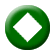 07:25 «Λούλου Ζίπαντου» (Lulu Zipadoo / Lulu Vroumette) (Ε)  Παιδική σειρά κινούμενων σχεδίων (3D Animation), παραγωγής Γαλλίας 2011-2013.Σκηνοθεσία: Charlie Sansonetti, Daniel Picouly, Frederic Pillot.Μουσική: Felix Le Bars.Υπόθεση: Η χελωνίτσα Λούλου και οι φίλοι της ζουν στην ύπαιθρο, σε μια τοποθεσία που θυμίζει απέραντη παιδική χαρά. Εξερευνώντας καθημερινά τη φύση, μαθαίνουν να σέβονται τους κανόνες της και να συνεργάζονται  αρμονικά ως ομάδα.  Επεισόδια 13ο & 14ο08:00 «Όλι: περιπέτειες στο βυθό» (Dive Olly Dive!) (Ε) Περιπετειώδης παιδική σειρά κινούμενων σχεδίων (3D Animation), συμπαραγωγής Αυστραλίας-ΗΠΑ-Αγγλίας 2005.Δημιουργοί: Andrew Ross, Ian Ross.Σκηνοθεσία: Bob Doucette, Gary Hurst, Bob Baxter, Jane Schneider.Μουσική: Ceiri Torjussen.Υπόθεση: Ο Όλι και η αγαπημένη του φίλη Μπεθ, δύο νεαρά εκπαιδευόμενα υποβρύχια, συμμετέχουν σ’ ένα υποθαλάσσιο ερευνητικό πρόγραμμα. Με τη βοήθεια του δύτη Νταγκ και των άλλων μελών της ομάδας διεκπεραιώνουν καθημερινές αποστολές, πλέοντας στον συναρπαστικό βυθό και μαθαίνοντας τα μυστικά της υποβρύχιας έρευνας.Επεισόδια 8ο Α & Β08:30 «Μάγια η μέλισσα» (Maya the bee – Maya 3D)  (Ε)  Παιδική οικογενειακή σειρά κινούμενων σχεδίων (3D Animation), παραγωγής Γαλλίας.Η πρώτη σειρά κινούμενων σχεδίων με τίτλο «Μάγια η μέλισσα» προβλήθηκε στην Ελλάδα από τη δημόσια τηλεόραση κατά την περίοδο 1979 - 1982.Η αγαπημένη μέλισσα και οι φίλοι της επιστρέφουν τώρα στην ΕΡΤ με μια μοντέρνα τρισδιάστατη σειρά, βασισμένη στο ομότιτλο γερμανικό παραμύθι του 1912. Υπόθεση: Η Μάγια ζει σ’ ένα λιβάδι με παπαρούνες μαζί με τους φίλους της Βίλι και Σκιπ. Με όπλο την εξυπνάδα της και μία αστείρευτη περιέργεια για τον κόσμο, εξερευνά την πολύχρωμη εξοχή, ζώντας συναρπαστικές καθημερινές περιπέτειες. Στο παρασκήνιο της κάθε ιστορίας βρίσκεται η κυψέλη και τα ενήλικα μέλη της, που παρακολουθούν την ηρωίδα, καθοδηγώντας τη διακριτικά. Σκηνοθεσία: Daniel Duda.Παραγωγή: Katell France, Djamila Missoum, Jacques Romeu.Επεισόδια 37ο & 38ο ΣΑΒΒΑΤΟ, 17/2/2018ΑΘΛΗΤΙΚΟ ΠΡΟΓΡΑΜΜΑ        23οι ΧΕΙΜΕΡΙΝΟΙ ΟΛΥΜΠΙΑΚΟΙ ΑΓΩΝΕΣ - ΠΙΟΝΓΚΤΣΑΝΓΚ (Ν. ΚΟΡΕΑ) 2018 GR09:00 ΑΛΠΙΚΟ ΣΚΙ: ΥΠΕΡΓΙΓΑΝΤΙΑΙΟ ΣΛΑΛΟΜ (SUPER G) (Γ)  ΤΕΛΙΚΟΣ (Μ) 11:20  ΣΚΙ ΑΝΤΟΧΗΣ: CROSS COUNTRY SKIING: 4x  ΣΚΥΤΑΛΟΔΡΟΜΙΑ (Γ) (Ζ)     12:40 ΚΑΛΛΙΤΕΧΝΙΚΟ ΠΑΤΙΝΑΖ:ΑΝΔΡΕΣ ΕΛΕΥΘΕΡΟ ΠΡΟΓΡΑΜΜΑ(M)   13:10 ΔΙΑΘΛΟ: 12,5 ΧΛΜ ΜΑΖΙΚΗΣ ΕΚΚΙΝΗΣΗΣ (Γ) – (Ζ) 14:25 ΑΛΜΑ ΜΕ ΣΚΙ: ΜΕΓΑΛΟΣ ΛΟΦΟΣ (Α)  - ΤΕΛΙΚΟΣ (Ζ)16:10 ΧΟΚΕΪ (Α): «ΡΩΣΙΑ - ΗΠΑ» (Ζ)16:30 ΧΕΙΜΕΡΙΝΟΙ ΟΛΥΜΠΙΑΚΟΙ ΠΕΡΙΛΗΨΗ ΑΓΩΝΩΝ (Μ)17:00  VOLLEY LEAGUE (Ζ) W17η Αγωνιστική: «ΗΡΑΚΛΗΣ ΧΑΛΚΙΔΑΣ - ΠΑΟΚ»ΕΚΠΟΜΠΕΣ - ΝΤΟΚΙΜΑΝΤΕΡ19:00 SELFIE (Ε)W 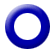 Η ΕΡΤ2 παρουσιάζει το πρώτο τηλεπαιχνίδι στον κόσμο, με θέμα τις φωτογραφίες Selfie! Μία πρωτότυπη ελληνική ιδέα που, με έμπνευση τις Selfie φωτογραφίες, μας γνωρίζει με διαφορετικό και διασκεδαστικό τρόπο, τις πόλεις της Ελλάδας και τους ανθρώπους τους!To «Selfie» είναι ένα νεανικό τηλεπαιχνίδι «πόλης» 14 επεισοδίων, δράσης, ευρηματικότητας και ταχύτητας, με παρουσιαστές τον Παναγιώτη Κουντουρά και τον Νίκο Πιτάνιο. Το «Selfie» ταξιδεύει σε όλη την Ελλάδα και κάθε επεισόδιο αξιοποιεί χαρακτηριστικά σημεία της πόλης ως πίστες για τις δοκιμασίες που καλούνται οι παίκτες να ολοκληρώσουν για να κερδίσουν στο παιχνίδι. Στην πραγματικότητα, ολόκληρη η πόλη αποτελεί το σκηνικό χώρο του παιχνιδιού. Οι παίκτες καλούνται να διαγωνιστούν σε μια σειρά από δοκιμασίες με Selfie φωτογραφίες στην πόλη, με σκοπό να διεκδικήσουν ένα ταξίδι στο εξωτερικό!Μέσα από τις δοκιμασίες και την εξέλιξη του παιχνιδιού, οι τηλεθεατές γνωρίζουν μ’ έναν σύγχρονο τρόπο τα αξιοθέατα της πόλης και τα σημεία που συγκεντρώνουν το ενδιαφέρον για τους κατοίκους αλλά και για τους επισκέπτες. Ο ταξιδιωτικός χαρακτήρας της εκπομπής φέρνει την παραγωγή σε διαφορετικά σημεία της Ελλάδας, πρωτεύουσες νομών, μικρές επαρχιακές πόλεις, νησιά ή ακόμα και χωριά. Πώς παίζεται το «Selfie»; Το παιχνίδι είναι απλό, πρωτότυπο και διασκεδαστικό! Σε κάθε επεισόδιο συμμετέχουν δύο παίκτες, οι οποίοι γίνονται ομάδα με κάποιον από τους δύο παρουσιαστές και διαγωνίζονται, προκειμένου να βγάλουν πετυχημένες Selfie φωτογραφίες κάτω από τις συνθήκες που θα τους ζητηθούν. Το παιχνίδι αποτελείται από τρεις γύρους (Town Selfie, Memory Selfie και Team Selfie), που συμβαίνουν σε διαφορετικά σημεία της πόλης.ΣΑΒΒΑΤΟ, 17/2/2018«Νάουσα»Στο συγκεκριμένο επεισόδιο γνωρίζουμε τη Νάουσα και τους ανθρώπους της μ’ έναν διαφορετικό τρόπο. Περνάμε από τον στραβό πλάτανο, το Δημοτικό Σχολείο «Γαλάκεια», την πλατεία Δημαρχείου, την πλατεία Καρατάσου και καταλήγουμε στο Δημοτικό Πάρκο Νάουσας για ένα απρόσμενα… δροσερό φινάλε!Παρουσίαση: Παναγιώτης Κουντουράς – Νίκος Πιτάνιος.Σκηνοθεσία: Παναγιώτης Κουντουράς.Σενάριο: Γαλάτεια Κουράση.Διεύθυνση φωτογραφίας: Σάκης Γιούμπασης.Μοντάζ-Motion Graphics: Πάρης Γρηγοράκης.Μουσική: Χρήστος Γκουγκούμας.Παραγωγή: Παιχνιδόσπιτο - Playhouse Μ.Ι.Κ.Ε.ΚΛΑΣΙΚΟΙ ΝΤΕΤΕΚΤΙΒ20:00 ΞΕΝΗ ΣΕΙΡΑ  GR Α΄ ΤΗΛΕΟΠΤΙΚΗ ΜΕΤΑΔΟΣΗ (ΝΕΟΣ ΚΥΚΛΟΣ)«Ντετέκτιβ Μέρντοχ» (Murdoch Mysteries) -  (Στ΄ Κύκλος)Πολυβραβευμένη σειρά μυστηρίου εποχής, παραγωγής Καναδά 2008-2016.Γενική υπόθεση: Η σειρά διαδραματίζεται στο Τορόντο των αρχών του 20ού αιώνα.Ο Έκτος Κύκλος αρχίζει το 1900, όταν ο Μέρντοχ επιτέλους απολαμβάνει μια προσωπική ζωή επιτυχημένη όσο και η επαγγελματική του. Στο μεταξύ η Δρ. Τζούλια Όγκντεν αρχίζει μια καινούργια δυναμική καριέρα ως ψυχίατρος στο Άσυλο Φρενοβλαβών Γυναικών του Τορόντο. Αφού εξομολογήθηκαν ο ένας στον άλλο τον μεγάλο τους έρωτα και τα λάθη τους, που δεν τα είχαν συζητήσει νωρίτερα, ο Ουίλιαμ και η Τζούλια συνειδητοποιούν ότι έχουν τώρα να αντιμετωπίσουν νέες προκλήσεις στο να είναι ζευγάρι. Ο δε Κράμπτρι, με τονωμένη την αυτοπεποίθηση από τις τελευταίες επιτυχίες του στις έρευνες, διεκδικεί τον έρωτα της Δρ. Γκρέις!(Στ΄ Κύκλος) - Επεισόδιο 13ο: «Η παγίδα του Μέρντοχ» (The Murdoch Trap)Ο συνάδελφος του Μέρντοχ έχει καταδικαστεί σε θάνατο δι’ απαγχονισμού και ο Μέρντοχ, στον αγώνα του να τον σώσει, πέφτει στην παγίδα που του έστησε ο πραγματικός δολοφόνος. ΕΛΛΗΝΙΚΗ ΤΑΙΝΙΑ21:00 ΕΛΛΗΝΙΚΗ ΤΑΙΝΙΑ GR  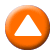 «Η Νίκη της Σαμοθράκης» Κωμωδία, παραγωγής 1990.Σκηνοθεσία-σενάριο: Δήμος Αβδελιώδης.Μουσική: Δημήτρης Παπαδημητρίου.Διεύθυνση φωτογραφίας: Οδυσσέας Παυλόπουλος.  Σκηνικά: Φαίδρα Οικονόμου, Δημήτρης Παππάς.Κοστούμια: Σοφία Παπαχρήστου.Παίζουν: Θανάσης Δενδρής, Σπύρος Σακκάς, Δήμος Αβδελιώδης Δημήτρης Πρίφτης, Σταύρος Μαλέας, Βίκυ Ιακώβου.Διάρκεια: 70΄ΣΑΒΒΑΤΟ, 17/2/2018Υπόθεση: Ο Γρηγόριος και ο Δαρείος Πέρδικας ήρθαν πριν από πολλά χρόνια από τη Σάμο στην Αθήνα και άνοιξαν σιδεράδικο. Γείτονάς τους ήταν ο Μιλτιάδης Παγώνας από τη Σαμοθράκη, ο οποίος άνοιξε δίπλα τους φανοποιείο. Οι σχέσεις τους, από την πρώτη κιόλας μέρα που γειτόνεψαν, ήταν εχθρικές. Η έχθρα τους παραμένει ανεξάντλητη στο χρόνο κι ας περνάνε οι γενεές. Σήμερα, στο σιδεράδικο και στο φανοποιείο δουλεύουν τα εγγόνια των αδερφών Πέρδικα και του Παγώνα. Το σιδεράδικο περνάει δύσκολες μέρες και ο εγγονός Παγώνας επιδιώκει να το αγοράσει. Τα πράγματα όμως, θα πάρουν μια εντελώς απρόβλεπτη τροπή…Μια πρωτότυπη σάτιρα-κωμωδία του Δήμου Αβδελιώδη, που καταγράφει αλληγορικά και σε πολλά επίπεδα, τα «εθνικά» ελαττώματα αλλά και τα προτερήματα των Ελλήνων, μέσα από τις έντονες ανταγωνιστικές σχέσεις μεταξύ δύο οικογενειών, γειτονικών επιχειρήσεων, ενός σιδεράδικου και ενός φανοποιείου αυτοκινήτων, έτσι όπως εξελίσσονται και μεταβάλλονται μέσα σε τρεις γενιές, από την έχθρα ώς τη συμφιλίωση.  Ένα σπάνιο ποιητικό ταξίδι, από μια πλημμυρίδα εικόνων, στη βαθιά πολιτισμική μνήμη, αλλά και στο νεοελληνικό σήμερα, που αποθεώθηκε από το κοινό του Φεστιβάλ Θεσσαλονίκης το 1990. MIKΡΟΦΙΛΜ22:30 MIKΡΟΦΙΛΜ (Ε)  W α) «See No Evil» Ταινία μικρού μήκους, παραγωγής 2001.Σκηνοθεσία-σενάριο: Άρης Μπαφαλούκας.Διεύθυνση φωτογραφίας: Oδυσσέας ΠαυλόπουλοςΜοντάζ: Mπονίτα Παπαστάθη.Ήχος: Στέφανος Eυθυμίου.Μουσική: Mέλπω Mπονάτου.Παίζουν: Κώστας Σφήκας, Δήμητρα Δουμένη.Διάρκεια: 18΄Υπόθεση: Ένας παππούς και η εγγονή του βγαίνουν έξω για την καθημερινή τους βόλτα. Εκεί παίζουν ένα παιχνίδι που επινοεί η μικρή.β) «Με τα φώτα νυσταγμένα» Ταινία μικρού μήκους, παραγωγής 2001.Σκηνοθεσία-σενάριο: Κωνσταντίνα Βούλγαρη.Παίζουν: Ιεροκλής Μιχαηλίδης, Βαγγελιώ Ανδρεαδάκη, Βασίλης Κουκαλάνι, Ανδρέας Τσατσαρής. Διάρκεια: 12΄Υπόθεση: Σε μια μικρή πόλη ο Νώντας έχει μια ραδιοφωνική εκπομπή και μέσα απ’ αυτήν επηρεάζει τις ζωές των κατοίκων.ΣΑΒΒΑΤΟ, 17/2/2018ΕΙΔΗΣΕΙΣ23:00 ΔΕΛΤΙΟ ΕΙΔΗΣΕΩΝ Με την Ελένη Χρονά - WΕΙΔΗΣΕΙΣ-ΑΘΛΗΤΙΚΑ-ΚΑΙΡΟΣΤο τελευταίο μεγάλο δελτίο της ημέρας είναι στο δεύτερο κανάλι της Δημόσιας Τηλεόρασης. Όλες οι τελευταίες εξελίξεις στην Ελλάδα και στον κόσμο, καθώς και η επικαιρότητα της ημέρας που φεύγει, στην πολιτική, την οικονομία αλλά και την κοινωνία, τον πολιτισμό και τον αθλητισμό, με τη σφραγίδα της εγκυρότητας της ΕΡΤ. Όλο το δημοσιογραφικό και τεχνικό επιτελείο της Δημόσιας Τηλεόρασης, αλλά και το αρτιότερο δίκτυο ανταποκριτών εντός και εκτός συνόρων, βρίσκονται στην καρδιά των γεγονότων.Ειδήσεις με συνέπεια και αξιοπιστία. Ειδήσεις, στην ΕΡΤ2ΞΕΝΗ ΣΕΙΡΑ23:40 ΞΕΝΗ ΣΕΙΡΑ (Ε)«THE WIRE» (Γ΄ ΚΥΚΛΟΣ) Αστυνομική σειρά θρίλερ, πέντε κύκλων, 60 επεισοδίων, παραγωγής ΗΠΑ 2002 – 2008.Το  «Τhe  Wire» είναι από τις αρτιότερες σειρές στην ιστορία της Τηλεόρασης, ενώ θεωρείται για πολλούς ίσως η καλύτερη που έχει προβληθεί ποτέ. Μαζί με τη σειρά «Sopranos» (1999-2007) έγιναν σημεία αναφοράς για την ποιότητα στην Τηλεόραση και βοήθησαν ώστε να καθιερωθεί πλέον το Μέσο και για την καλλιτεχνική του προσφορά.Πρόκειται για αστυνομική δραματική τηλεοπτική σειρά που απεικονίζει τις σκοτεινότερες πτυχές της πόλης της Βαλτιμόρης, μία πόλη που ανήκει στις 7 πιο επικίνδυνες σε όλη την Αμερική και μέσα στις 15 πρώτες με το μεγαλύτερο ποσοστό σε εγκλήματα βίας (ενώ απέχει μόνο 60 χιλιόμετρα από την πρωτεύουσα των ΗΠΑ, Ουάσιγκτον).Η σειρά, ακολουθώντας πολλούς κανόνες του ντοκιμαντέρ, χρησιμοποιεί πολλούς ερασιτέχνες ηθοποιούς -πολλοί εκ των οποίων είχαν υπάρξει πραγματικοί εγκληματίες και στην κυριολεξία ενσάρκωσαν πτυχές του εαυτού τους- και ξεχωρίζει τόσο για τον ωμό ρεαλισμό της, τη  βαθιά απαισιοδοξία της, το ρεαλιστικό και περίτεχνο σενάριό της όσο και για τη διεισδυτική ματιά της σε κοινωνικά και πολιτικά θέματα.Ένα από τα χαρακτηριστικά της σειράς είναι η αμφίπλευρη οπτική της. Η ιστορία ξετυλίγεται μέσα από τα μάτια τόσο των ανθρώπων του Νόμου όσο και των διάφορων παρανόμων. Πρόκειται για ένα πολύ ευρύ και πολύ δύσκολο θέμα, το «Σύστημα» και η διαφθορά του -η διαφθορά της ίδιας της κοινωνίας. Κάθε κύκλος επεισοδίων εστιάζεται και σε μια διαφορετική περιοχή της Βαλτιμόρης και σε ένα διαφορετικό πρόβλημα του διεφθαρμένου συστήματος, όπως το παράνομο εμπόριο ναρκωτικών στο λιμάνι, η διοίκηση της πόλης και η γραφειοκρατία, το σχολικό σύστημα, και τα έντυπα Μέσα Μαζικής Ενημέρωσης.Η σειρά, που περιλαμβάνει 60 επεισόδια σε 5 κύκλους, έκανε πρεμιέρα το 2002 από τη συχνότητα του ΗΒΟ και θεωρείται από πολλούς κριτικούς ως μία από τις καλύτερες τηλεοπτικές σειρές όλων των εποχών. Μάλιστα,  βρίσκεται στις έξι πρώτες σειρές με τα μεγαλύτερα ποσοστά τηλεθέασης και ήταν υποψήφια το 2004 και το 2005 για βραβείο Primetime Emmy καλύτερου σεναρίου για τηλεοπτική σειρά.ΣΑΒΒΑΤΟ, 17/2/2018Δημιουργός της σειράς είναι ο συγγραφέας Ντέιβιντ Σάιμον, που ήταν επί χρόνια ρεπόρτερ του αστυνομικού ρεπορτάζ σε μεγάλη εφημερίδα της Βαλτιμόρης. Παίζουν: Ντόμινικ Γουέστ («Rock Star», «28 Days», «300», «Chicago»), Τζον Ντόμαν («Mercury Rising»), Ίντρις Έλμπα («Belle maman»), Φράνκι Φεζόν («Showtime», «Hannibal»), Λόρενς Γκίλιαρντ Τζ. («The Waterboy»), Γουντ Χάρις («Remember the Titans», «Hendrix»), Ντομενίκ Λομπαρντοζί («Oz»), Ντίντρι Λάβτζοϊ, Λανς Ρέντικ, Μάικλ Κένεθ Γουίλιαμς, Σόνια Σον, Ουέντελ Πιρς, Άντρε Ρόιο, Σεθ Γκίλιαμ, Κλαρκ Πίτερς, Ντιλέινι Γουίλιαμς, Τζιμ Τρου-Φροστ κ.ά.Γενική υπόθεση: Στις γωνίες της Βαλτιμόρης ολόκληρες συμμορίες από ανήλικα πιτσιρίκια, στρατιώτες ενός πολέμου δίχως αρχή και τέλος, «σπρώχνουν» ναρκωτικά σε ανώνυμα πρεζάκια, συντηρώντας ένα ολόκληρο σύστημα διαφθοράς και βρόμικου κέρδους, καθώς μία ολόκληρη κοινωνία παρακολουθεί ανήμπορη να καταλάβει και να αντιδράσει.(Γ΄ Κύκλος) - Επεισόδιο 6ο: «Ο γυρισμός»«Απλώς ένας γκάγκστερ» - Έιβον ΜπαρκσντέιλΟ Στρίνγκερ Μπελ παίρνει μαθήματα διοίκησης, ενώ ο Μπανκ χρησιμοποιεί το δέρμα του παπουτσιού για να επικοινωνήσει με τον Ομάρ και να του στείλει ένα κρίσιμο μήνυμα. Ο Κόλβιν, απογοητευμένος, ξεσπάει στους πιτσιρικάδες που πουλούν ναρκωτικά στο δρόμο και αγνοούν τις εντολές του, ενώ ο Έιβον στέλνει τον Κάτι και τον Σλιμ Τσαρλς εναντίον του Μάρλο. Η Ντονέτ, με τις ευλογίες της Μπριάνα, μπλέκει με τον Στρίνγκερ και αφήνει να εννοηθεί ότι ο Μακ Νόλτι πήγε από εκεί για την Ντι. (Γ΄ Κύκλος) - Επεισόδιο 7ο: «Αλλάζοντας στόχους» «Η συνείδηση κοστίζει» - ΜπούτσιΟ Χερκ ανακαλύπτει μια «βόμβα» από το παρελθόν, την οποία αποκαλύπτει με καθυστέρηση στους συναδέλφους του. Ο Ντάνιελς τρελαίνεται όταν μαθαίνει τον πραγματικό λόγο που οι έρευνες πήγαν από το Πίμλικο στη Δυτική περιοχή. Ο Στρίνγκερ Μπελ μαθαίνει από την Ντονέτ ότι μίλησε στην Μπριάνα για την επίσκεψη του Μακ Νόλτι και ότι η Μπριάνα μάλλον θα του μιλήσει. Ο Ομάρ παλεύει με τις ενοχές, η Γκρεγκς πρέπει να αντιμετωπίσει την πραγματικότητα της σχέσης της και ο Μακ Νόλτι μαθαίνει τα υπέρ και κατά της σχέσης από απόσταση.ΑΘΛΗΤΙΚΟ ΠΡΟΓΡΑΜΜΑ        23οι ΧΕΙΜΕΡΙΝΟΙ ΟΛΥΜΠΙΑΚΟΙ ΑΓΩΝΕΣ - ΠΙΟΝΓΚΤΣΑΝΓΚ (Ν. ΚΟΡΕΑ) 2018 GR02:00  ΚΕΡΛΙΝΓΚ (Α) (Ζ) 03:15  ΑΛΠΙΚΟ ΣΚΙ – ΓΙΓΑΝΤΙΑΙΟ ΣΛΑΛΟΜ (Α) - ΠΡΟΚΡΙΜΑΤΙΚΟΣ (Ζ) 05:10  ΚΕΡΛΙΝΓΚ (Α) (Μ) 06:00  FREESTYLE SKIING: SLOPESTYLE (Α) – ΤΕΛΙΚΟΣ (Z) ΚΥΡΙΑΚΗ, 18/2/2018ΧΑΡΟΥΜΕΝΟ ΞΥΠΝΗΜΑΞΕΝΟ ΠΑΙΔΙΚΟ ΠΡΟΓΡΑΜΜΑGR07:25 «Λούλου Ζίπαντου» (Lulu Zipadoo / Lulu Vroumette) (Ε)  Παιδική σειρά κινούμενων σχεδίων (3D Animation), παραγωγής Γαλλίας 2011-2013.Επεισόδια 15ο & 16οΘΕΙΑ ΛΕΙΤΟΥΡΓΙΑ08:00 ΑΡΧΙΕΡΑΤΙΚΗ ΘΕΙΑ ΛΕΙΤΟΥΡΓΙΑ ΚΑΙ ΛΙΤΑΝΕΙΑ ΙΕΡΟΥ ΣΚΗΝΩΜΑΤΟΣ ΤΗΣ ΑΓΙΑΣ ΦΙΛΟΘΕΗΣ ΤΗΣ ΑΘΗΝΑΙΑΣ – WΑπό τον Ιερό Καθεδρικό Ναό ΑθηνώνΑΘΛΗΤΙΚΟ ΠΡΟΓΡΑΜΜΑ23οι ΧΕΙΜΕΡΙΝΟΙ ΟΛΥΜΠΙΑΚΟΙ ΑΓΩΝΕΣ - ΠΙΟΝΓΚΤΣΑΝΓΚ (Ν. ΚΟΡΕΑ) 2018 GR11:15 ΑΛΠΙΚΟ ΣΚΙ – ΓΙΓΑΝΤΙΑΙΟ ΣΛΑΛΟΜ (Α) ΤΕΛΙΚΟΣ (Μ) 13:00 FREESTYLE SKIING - AERIALS (Α) – ΤΕΛΙΚΟΣ (Ζ) 14:10 XOKEΪ (Α): «ΣΟΥΗΔΙΑ - ΦΙΝΛΑΝΔΙΑ»  (Ζ) 16:30  VOLLEY LEAGUE (Ζ) W17η Αγωνιστική: «ΗΡΑΚΛΗΣ  - ΟΛΥΜΠΙΑΚΟΣ»ΕΚΠΟΜΠΕΣ - ΝΤΟΚΙΜΑΝΤΕΡ18:30 ΕΠΟΧΕΣ ΚΑΙ ΣΥΓΓΡΑΦΕΙΣ W  (ΝΕΑ ΕΚΠΟΜΠΗ)Σειρά ντοκιμαντέρ που αναφέρεται σε σημαντικούς Έλληνες συγγραφείς, παρουσιάζοντας τη ζωή και το έργο τους σε σχέση με την ιστορική και κοινωνική πραγματικότητα  της εποχής τους.  Η σειρά έχει μια επιτυχημένη πορεία αρκετών ετών και πέρα από τις τηλεοπτικές μεταδόσεις, μετέχει ενεργά στην κοινωνία και την πνευματική ζωή της χώρας. Συχνά γίνονται προβολές και επετειακές εκδηλώσεις με θέματα της σειράς σε διάφορα ιδρύματα, σχολεία, πολιτιστικούς και πνευματικούς φορείς, τόσο στην Αθήνα όσο και στην περιφέρεια. Επιπλέον, πολλές πανεπιστημιακές σχολές στην Ελλάδα αλλά και στο εξωτερικό, έχουν αντίγραφα της σειράς για διδακτικούς λόγους.Η ΕΡΤ, χάρη στη σειρά, έχει μια «ζωντανή» βιβλιοθήκη Ελλήνων συγγραφέων με διαχρονική αξία. Αρκετά απ’ αυτά τα ντοκιμαντέρ έχουν προβληθεί σε ελληνικά και ξένα φεστιβάλ και έχουν βραβευτεί. Το 2010, η Βουλή των Ελλήνων σε συνεργασία με την ΕΡΤ, για να τιμήσει τον Γιάννη Ρίτσο, προσέφερε το αντίστοιχο ντοκιμαντέρ της σειράς σε πολυτελή έκδοση σε βουλευτές, υπουργούς, πρέσβεις, γενικούς γραμματείς και άλλους ανώτερους δημόσιους υπαλλήλους.ΚΥΡΙΑΚΗ, 18/2/2018Το υψηλό κύρος της εκπομπής πιστοποιείται και από την απόφαση της  UNESCO, με αφορμή το «Έτος Καβάφη» το 2013, να επιλέξει το ντοκιμαντέρ της σειράς για τον Αλεξανδρινό ποιητή να παρουσιαστεί στις Εθνικές Επιτροπές όλων των κρατών-μελών της. Πέρα απ’ αυτά, η σειρά έγινε αντικείμενο και δύο διδακτορικών διατριβών! Πριν λίγα χρόνια από τον μεταπτυχιακό φοιτητή του Καποδιστριακού, Αλέξανδρο Παπαθανασίου και πέρσι από τον μεταπτυχιακό φοιτητή του Πανεπιστημίου της Ρώμης, Jacopo Mosesso. Ο φετινός κύκλος περιλαμβάνει 14 θέματα, με κλασικούς και νεότερους συγγραφείς αλλά και συγγραφείς της γενιάς του ’70.  Συγκεκριμένα, ένα μεγάλο αφιέρωμα για τον Διονύσιο Σολωμό (που φέτος συμπληρώνονται 160 χρόνια από το θάνατό του και την επόμενη χρονιά 220 χρόνια από τη γέννησή του), καθώς και από ένα ντοκιμαντέρ για τους Γιώργο Θεοτοκά, Αλέξη Σεβαστάκη, Κώστα Ταχτσή, Νίκο Τσιφόρο, Γιώργο Σκαμπαρδώνη, Φίλιππο Δρακονταειδή, Αντώνη Φωστιέρη, Άρη Δικταίο, Κώστα Παπαγεωργίου, Γιώργο Πρατικάκη και Κώστα Μαυρουδή.  «Μανόλης Πρατικάκης»Ο Μανόλης Πρατικάκης γεννήθηκε στο Μύρτο Ιεράπετρας το Σεπτέμβριο του 1943. Είναι ποιητής και ψυχίατρος, διδάκτωρ του Πανεπιστημίου Αθηνών.Εμφανίστηκε στα Γράμματα τη δεκαετία του 1970, δημοσιεύοντας τα πρώτα πονήματά του  σε διάφορα λογοτεχνικά περιοδικά. Έχει γράψει 18 ποιητικές συλλογές, κριτικά κείμενα, διηγήματα και άρθρα. Η ποίηση του Πρατικάκη  έχει άμεσες και έμμεσες αναφορές  για τη  γενέτειρά του την Κρήτη.  Ποιήματά του έχουν μεταφραστεί σε πολλές γλώσσες. Ο συνθέτης Γιάννης Μαρκόπουλος έχει μελοποιήσει ποιήματα του Πρατικάκη που περιλαμβάνονται στο δίσκο του «Αθέατος σφυγμός», καθώς επίσης και στο συμφωνητικό έργο «Η συμφωνία της ίασης».Το 1999 με το έργο του «Η κοίμηση και η ανάσταση των σωμάτων του Δομήνικου» εκπροσώπησε την Ελλάδα για το Ευρωπαϊκό Αριστείο Λογοτεχνίας.Το 2003 τιμήθηκε με το Κρατικό Βραβείο Ποίησης για την ποιητική του συλλογή «Το νερό».Το 2008 βραβεύτηκε από την Παγκρήτια Ένωση και το 2012 από την Ακαδημία Αθηνών, για το σύνολο του έργου του.Αρχισυνταξία: Τάσος Γουδέλης.Ηχοληψία: Ανδρέας Γκόβας.Αφήγηση: Κώστας ΚαστανάςΦωτογραφία-μοντάζ: Ξενοφών Βαρδαρός.Σκηνοθεσία: Λεωνίδας Βαρδαρός.Παραγωγή: Τάσος Ψαρράς. ΚΥΡΙΑΚΗ, 18/2/2018ΕΚΠΟΜΠΕΣ - ΝΤΟΚΙΜΑΝΤΕΡ19:30 ΟΜΜΑ ΣΤΙΣ ΤΕΧΝΕΣ: Η ΕΡΤ ΠΗΓΑΙΝΕΙ ΣΤΟ ΜΕΓΑΡΟ ΜΟΥΣΙΚΗΣ ΑΘΗΝΩΝ  Στο πλαίσιο της πολύχρονης συνεργασίας της με το Μέγαρο Μουσικής Αθηνών, η εκποµπή θα παρουσιάζει τα όσα πρόκειται να παρακολουθούν οι επισκέπτες του Μεγάρου κάθε εβδοµάδα στις πολλές και ποικίλες αίθουσές του. Ο συνθέτης, πιανίστας, εκπαιδευτικός και ραδιοτηλεοπτικός παραγωγός Χρίστος Παπαγεωργίου, γνωστός από τις προηγούµενες ανάλογες εκποµπές του µε τίτλο «Αναζητώντας την κυρία µε τη στρυχνίνη» της ΕΤ2 και του Τρίτου Προγράµµατος, µας ξεναγεί µε το φακό της ΕΡΤ τόσο στους χώρους όσο και στην ουσία της κάθε παράστασης, έκθεσης, οµιλίας ή συναυλίας, ερµηνεύοντας και αναλύοντας τα έργα στο πιάνο, παρακολουθώντας τις πρόβες, συνοµιλώντας ή και συµπράττοντας, µε τους εκάστοτε συνετελεστές. Το ΟΜΜΑ -που εκτός από τα αρχικά του Οµίλου Μεγάρου Μουσικής Αθηνών, σηµαίνει ως γνωστόν και «µάτι»- νοηµατοδοτεί την εκποµπή, φιλοδοξώντας να προτείνει μια νέα µατιά στον τρόπο που παρουσιάζονται τα καλλιτεχνικά γεγονότα και να ανοίξει τις πόρτες του Μεγάρου σε ακόµη ευρύτερο κοινό.Ενηµερώνοντας τους τηλεθεατές γρήγορα, εµπεριστατωµένα και θελκτικά, η νέα εκποµπή θα εστιάζει στην ευχάριστη προγέγγιση και κατανόησή τους προς τα διάφορα πρόσωπα, αίθουσες, είδη Τέχνης και έργα που θα παρουσιάζονται στο Μέγαρο. Διεύθυνση παραγωγής: Γιώργος Στράγκας.Σκηνοθεσία: Φλώρα Πρησιμιντζή. Παρουσίαση-κείµενα-αρχισυνταξία: Χρίστος Παπαγεωργίου. Εκπομπή 5η ΚΛΑΣΙΚΟΙ ΝΤΕΤΕΚΤΙΒ20:00 ΞΕΝΗ ΣΕΙΡΑ  GR Α΄ ΤΗΛΕΟΠΤΙΚΗ ΜΕΤΑΔΟΣΗ (ΝΕΟΣ ΚΥΚΛΟΣ)«Ντετέκτιβ Μέρντοχ» (Murdoch Mysteries) -  (Ζ΄ Κύκλος)Πολυβραβευμένη σειρά μυστηρίου εποχής, παραγωγής Καναδά 2008-2016.(Ζ΄ Κύκλος) - Επεισόδιο 1ο: «Ο Μέρντοχ στο πλοίο» (Murdoch Ahoy)Ο Μέρντοχ, ερευνώντας την εξαφάνιση της κόρης ενός εφοπλιστή, εμπλέκεται και στην έρευνα για ένα πτώμα που ανακαλύφθηκε πάνω σ’ ένα πλοίο την ημέρα των εγκαινίων για το παρθενικό του ταξίδι.ΞΕΝΗ ΣΕΙΡΑ21:00 ΞΕΝΗ ΣΕΙΡΑ (Ε)  «LA SENORA» Πολυβραβευμένη δραματική σειρά εποχής, παραγωγής Ισπανίας 2008-2010.Πρωταγωνιστούν: Αντριάνα Ουγκάρτε, Ροδόλφο Σάντσο, Ρομπέρτο Ενρίκες, Βίκτορ Κλαβίγιο, Κάρμεν Κονέσα, Ραούλ Πένια, Άνα Βάγκενερ, Ραούλ Πιέτρο, Καρολίνα Λαπάουζα, Χουάν Μεσεγκουέρ, Μπέρτα Ογέα, Αλμπέρτο Ρούμπιο, Ίνμα Κουέβας.ΚΥΡΙΑΚΗ, 18/2/2018Σ’ αυτή τη συναρπαστική δραματική σειρά εποχής παρακολουθούμε τη ζωή της πλούσιας, αστικής οικογένειας των Μάρκες, που επέστρεψαν στην Ισπανία από τη Λατινική Αμερική, έχοντας πλουτίσει από τις επιχειρήσεις τους σε ορυχεία σιδήρου και εργοστάσια καπνού. Μέσα από τις ζωές και τις περιπέτειες των μελών της οικογένειας σκιαγραφείται η ισπανική κοινωνία της δεκαετίας του 1920.Η σειρά πραγματεύεται τον έρωτα και τις περιπέτειες δύο νέων: της Βικτόρια και του Άνχελ. Πρόκειται για δύο νέους από διαφορετικές κοινωνικές τάξεις, που ζουν σε μια επαρχιακή πόλη στη βόρεια Ισπανία και ερωτεύονται, αλλά οι ζωές τους θα τραβήξουν διαφορετικό δρόμο.Η Βικτόρια, μόνη και πληγωμένη, θα προσπαθήσει να δώσει νόημα στη ζωή της, αναλαμβάνοντας τα ηνία της εταιρείας του πατέρα της. Ο αδελφός της, ο Πάμπλο, αδιαφορεί παντελώς για τις οικογενειακές επιχειρήσεις, καθώς εμπλέκεται ενεργά στα κοινωνικά κινήματα που αρχίζουν να εκδηλώνονται στη δεκαετία του ’20. Αυτή η απόφαση, πρωτοφανής και επαναστατική για μία γυναίκα εκείνη την εποχή, βάζει φραγμό στα σχέδια του μαρκήσιου Γκονζάλο ντε Κάστρο, ο οποίος με το γάμο του με τη Βικτόρια σκόπευε να ελέγχει τις επιχειρήσεις του μακαρίτη πατέρα της.Η Βικτόρια, μέσα από προσωπικές συγκλονιστικές εμπειρίες, θα καταλάβει τις τεράστιες κοινωνικές ανισότητες που πνίγουν τη χώρα εδώ και πολλά χρόνια. Θα συνειδητοποιήσει την κατάσταση και θα διαδραματίσει σημαντικό ρόλο στην εξέγερση που θα ακολουθήσει. Όλα αυτά θα την αλλάξουν βαθιά, ενώ το πεπρωμένο θα κάνει να διασταυρωθεί για μία ακόμα φορά ο δρόμος της με τον Άνχελ, ο οποίος μετά τις εμπειρίες του σε ιεραποστολές, έχει γίνει ιερέας. Όμως, παρά τα ταμπού και τις απαγορεύσεις της εποχής, ενάντια σε όλους και όλα, ο έρωτας θα ανθήσει ξανά.Βραβεία:Fotogramas de Plata 2010  Kαλύτερης ηθοποιού για την τηλεόραση (Αντριάνα Ουγκάρτε)Spanish Actors Union 2010Α΄  Αντρικού ρόλου (Ρομπέρτο Ενρίκες)Α΄ Γυναικείου ρόλου (Αντριάνα Ουγκάρτε)Β΄ Αντρικού ρόλου (Βίκτορ Κλαβίγιο)Β΄ Γυναικείου ρόλου  (Κάρμεν Κονέσα)Μικρού αντρικού ρόλου (Χουάν Μεσεγκουέρ)Spanish Actors Union 2009Μικρού γυναικείου ρόλου (Μπέρτα Ογέα)Υποψηφιότητες:Spanish Actors Union 2010Β΄ Αντρικού ρόλου (Ραούλ Πένια)Β΄ Γυναικείου ρόλου (Άνα Βάγκενερ)Μικρού αντρικού ρόλου (Αλμπέρτο Ρούμπιο)Μικρού γυναικείου ρόλου (Ίνμα Κουέβας)Πρωτοεμφανιζόμενης ηθοποιού (Καρολίνα Λαπάουζα)Spanish Actors Union 2009Α΄  Αντρικού ρόλου (Ρομπέρτο Ενρίκες) Β΄ Γυναικείου ρόλου (Άνα Βάγκενερ)ΚΥΡΙΑΚΗ, 18/2/2018Επεισόδιο 14ο. Η Βικτόρια δεν είναι διατεθειμένη να συγκατοικήσει με το σύζυγό της, τον Μαρκήσιο ντε Κάστρο, όταν ανακαλύπτει ότι είναι ο δολοφόνος του πατέρα της. Είναι, όμως, αναγκασμένη να το κάνει και η συνύπαρξή τους καταλήγει σε κόλαση. Ο φυλακισμένος Γκονζάλο χρησιμοποιεί το Ειδικό Σώμα της αστυνομίας, που ο ίδιος έχει οργανώσει.MIKΡΟΦΙΛΜ22:30 ΜΙΚΡΟΦΙΛΜ  W  α) «Χάρτινοι αετοί»  Ταινία μικρού μήκους, παραγωγής 2002.Σενάριο-σκηνοθεσία: Στρατούλα Θεοδωράτου.Παίζουν: Γιάννης Κοκιασμένος, Κωσταντής Κοκιασμένος, Κωνσταντίνα Γιαχαλή, Θάνος Κιτσικόπουλος.Διάρκεια: 9΄Υπόθεση: Όταν φυσάει... όλα αποκτούν μια δύναμη παράξενη...β) «Memory Reloaded» A΄  ΤΗΛΕΟΠΤΙΚΗ ΜΕΤΑΔΟΣΗΤαινία μικρού μήκους, παραγωγής 2013.Σκηνοθεσία-μοντάζ: Πάνος Παππάς, Δέσποινα Χαραλάμπους. Σενάριο: Δέσποινα Χαραλάμπους.Φωτογραφία: Ioan Meltzer.Μουσική: Μανώλης Γαλιάτσος.Παραγωγή: ΕΡΤ Α.Ε., Νίκος Μουστάκας,  Κακές Παρέες, Kinicon Productions.Παίζουν: Martin Behrman, Kate Malyon, Duncan Skinner, Θεοδόσης Πελεγρίνης, Steve Revel, David Allan, Ian Douglas Robertson, Σταύρος Βολκός, Αχιλλέας Βατρικάς.Διάρκεια: 20΄Υπόθεση: Σ’ έναν απομονωμένο αλλόκοτο κόσμο, όπου η μνήμη των ανθρώπων έχει αντικαταστήσει τη μνήμη των υπολογιστών, ο Νίχμον και η Λάρα συναντώνται κατά τύχη και οι ζωές τους συνδέονται για πάντα. ΕΙΔΗΣΕΙΣ23:00 ΔΕΛΤΙΟ ΕΙΔΗΣΕΩΝ Με την Ελένη Χρονά - WΕΙΔΗΣΕΙΣ-ΑΘΛΗΤΙΚΑ-ΚΑΙΡΟΣΤο τελευταίο μεγάλο δελτίο της ημέρας είναι στο δεύτερο κανάλι της Δημόσιας Τηλεόρασης. Όλες οι τελευταίες εξελίξεις στην Ελλάδα και στον κόσμο, καθώς και η επικαιρότητα της ημέρας που φεύγει, στην πολιτική, την οικονομία αλλά και την κοινωνία, τον πολιτισμό και τον αθλητισμό, με τη σφραγίδα της εγκυρότητας της ΕΡΤ. Όλο το δημοσιογραφικό και τεχνικό επιτελείο της Δημόσιας Τηλεόρασης, αλλά και το αρτιότερο δίκτυο ανταποκριτών εντός και εκτός συνόρων, βρίσκονται στην καρδιά των γεγονότων.Ειδήσεις με συνέπεια και αξιοπιστία. Ειδήσεις, στην ΕΡΤ2ΚΥΡΙΑΚΗ, 18/2/2018ΤΑ ΑΚΑΤΑΛΛΗΛΑ23:40 ΕΛΛΗΝΙΚΗ ΤΑΙΝΙΑ GR «Η διακριτική γοητεία των αρσενικών»Κομεντί, παραγωγής 1998.Σκηνοθεσία: Όλγα Μαλέα.Σενάριο: Όλγα Μαλέα, Απόστολος Αλεξόπουλος.Διεύθυνση φωτογραφίας: Πλάτων Ανδρονίδης.Μουσική: Στέφανος Κορκολής.Μοντάζ: Γιώργος Μαυροψαρίδης.Σκηνικά-κοστούμια: Απόστολος Αλεξόπουλος, Aphrodite Skinner.Ηχοληψία: Νίκος Παπαδημητρίου.Εκτέλεση παραγωγής: Κώστας Λαμπρόπουλος.Παραγωγή: Attica SA, Ελληνικό Κέντρο Κινηματογράφου.Παίζουν: Ναταλία Δραγούμη, Λήδα Ματσάγγου, Ναταλία Στυλιανού, Φίλιππος Σοφιανός, Σωκράτης Αλαφούζος, Κλέων Γρηγοριάδης, Κώστας Κρομμύδας, Χάρης Μαυρουδής, Αλέξανδρος Μπουρδούμης, Σωτήρης Σκάντζικας, Ευτυχία Γιακουμή, Κωνσταντίνα Τάκαλου, Θόδωρος Πολυζώνης, Κάρμεν Ρουγγέρη, Μισέλ Βάλεϊ, Λίνα Τριανταφύλλου, Δημήτρης Φραγκιόγλου, Μάνος Αγγελίδης, Ηλίας Αντζουλάτος, Μάνος Αντωνίου, Ανδρέας Βαρούχας, Χρήστος Βασιλόπουλος, Myleen Brios, Μάκης Γαζής, Γιώτα Γαργαλά, Δημοσθένης Ελευθεριάδης, Estrella Gelacio, Ζωή Ζάππα, Νίκος Κανάκης, Στέλιος Καλαθάς, Μαρία Κατσουλίδη, Δημήτρης Κίτσος, Μαρία Μπελιβάνη, Τριαντάφυλλη Μπουτεράκου, Ruth Mamay-Montero, Δέσποινα Ξανθοπούλου, Στέλλα Παπαχρήστου, Ελένη Πολυδωροπούλου, Mari Polintang, Φωτεινή Σαββάκη, Άρης Σαπουτζόγλου, Ιφιγένεια Τζόλα, Στέφανος Τσακιράκης, Στέργιος Νένες, Παύλος Μίχας.Διάρκεια: 90΄Υπόθεση: Η Αιμιλία, μια 32χρονη χρηματίστρια, φλερτάρει με πολλούς άνδρες, αλλά δεν καταφέρνει να σταυρώσει ερωτική σχέση. Αντίθετα, η Έλενα, η 23χρονη αδελφή της, τελειόφοιτη της Αρχιτεκτονικής, σχετίζεται με όποιον της αρέσει, αλλά οι δεσμοί της δεν κρατάνε πολύ. Η Λάουρα, η 30άχρονη τρίτη αδελφή, γυμνάστρια, συνδέεται μ’ έναν παντρεμένο, τον Δημοσθένη, ο οποίος επιδίδεται σε φετιχιστικά παιχνίδια. Κάθε τόσο οι τρεις αδελφές συνωμοτούν ανά δύο, προκειμένου να αλλάξουν τη ζωή της τρίτης. Η Αιμιλία και η Έλενα προσπαθούν να ξεκολλήσουν τη Λάουρα από τον Δημοσθένη και να τη στρέψουν στον φωτογράφο Τάσο, ο οποίος είναι ερωτευμένος μαζί της. Η Λάουρα και η Έλενα προσπαθούν να αποτραβήξουν την Αιμιλία από ένα συνεργάτη της χρηματιστή, τον Βασίλη, ο οποίος τη βλέπει μόνο σαν καλή φίλη, αλλά και να την αποτρέψουν να ξανοιχτεί με τον νεαρό γιατρό, τον Δημήτρη, από φόβο μήπως και τον τρομάξει. Η Αιμιλία και η Λάουρα προσπαθούν να σπρώξουν την Έλενα στην αγκαλιά του αστυνομικού Χρήστου, ώστε να ξεφύγει από τον αμοραλιστή Τζώνη. Όμως, οι συνωμοσίες δεν καταλήγουν πουθενά, επομένως η κάθε κοπέλα καλείται να λύσει μόνη το πρόβλημά της...Μοντέρνα και αρκετά διασκεδαστική κομεντί, η οποία εστιάζει στην ασυνεννοησία που διέπει τις σχέσεις των δύο φύλων. ΚΥΡΙΑΚΗ, 18/2/2018ΑΘΛΗΤΙΚΟ ΠΡΟΓΡΑΜΜΑ23οι ΧΕΙΜΕΡΙΝΟΙ ΟΛΥΜΠΙΑΚΟΙ ΑΓΩΝΕΣ - ΠΙΟΝΓΚΤΣΑΝΓΚ (Ν. ΚΟΡΕΑ) 2018 GR02:00 ΚΕΡΛΙΝΓΚ (Γ) (Ζ) 03:00 ΚΑΛΛΙΤΕΧΝΙΚΟ ΠΑΤΙΝΑΖ: ΧΟΡΟΣ ΣΤΟΝ ΠΑΓΟ – ΣΥΝΤΟΜΟ ΠΡΟΓΡΑΜΜΑ (Ζ) ΚΑΘΑΡΑ  ΔΕΥΤΕΡΑ, 19/2/2018ΧΑΡΟΥΜΕΝΟ ΞΥΠΝΗΜΑΞΕΝΟ ΠΑΙΔΙΚΟ ΠΡΟΓΡΑΜΜΑ (E) GR06:45 «Ο Φλύαρος Τομ και η παρέα του» (Talking Tom and Friends) (E) Παιδική κωμική σειρά κινούμενων σχεδίων, συμπαραγωγής Αγγλίας-Αυστρίας-Ταϋλάνδης 2014-2016.Δημιουργοί: Tom Martin, Boris Dolenc, Samo Login.Σκηνοθεσία:  Greg Manwaring, Stefan Fjeldmark, Phillip Berg, Udo Beissel, Lee Stringer.Μουσική: Thomas Kathriner, Filip SujanecΥπόθεση: Μια παρέα ανθρωπόμορφων ζώων, που αγαπούν τη διαδικτυακή τεχνολογία, ζει και εργάζεται σ’ ένα στούντιο εφαρμογών. Ο αρχηγός τους, ο γάτος Φλύαρος Τομ, είναι γεμάτος πρωτότυπες ιδέες και όνειρα για το μέλλον. Η μεγαλύτερη αδυναμία του είναι η γάτα Άντζελα, μια όμορφη τραγουδίστρια που θέλει να γίνει διάσημη. Ο καλύτερός του φίλος, ο εκπαιδευόμενος σκυλάκος Χανκ, κατοικοεδρεύει στον καναπέ μπροστά στην τηλεόραση, αλλά θεωρείται το «μυαλό» της παρέας. Την ομάδα συμπληρώνουν ο ιδιοφυής σκύλος Μπεν, του οποίου οι νεωτερικές εφευρέσεις πρόκειται να βάλουν το στούντιο στην αγορά, καθώς και ο μικρούλης Τζίντζερ, το μέλλον της επιχείρησης.Έχοντας κατακτήσει εκατομμύρια μικρούς διαδικτυακούς φίλους, το «Talking Tom and Friends» σημειώνει επιτυχία σε πολλές χώρες του κόσμου. Επεισόδια 50ό, 51ο & 52ο07:20 «Λούλου Ζίπαντου» (Lulu Zipadoo / Lulu Vroumette) (Ε)  Παιδική σειρά κινούμενων σχεδίων (3D Animation), παραγωγής Γαλλίας 2011-2013.Επεισόδια 23ο & 24ο07:45 «Γιάκαρι» (Yakari) (Ε)Περιπετειώδης παιδική οικογενειακή σειρά κινούμενων σχεδίων, συμπαραγωγής Γαλλίας-Βελγίου.Σκηνοθεσία: Xavier Giacometti.Μουσική: Hervé Lavandier.Υπόθεση: Ο Γιάκαρι, ένας μικρός ινδιάνος Σιού, έχει το χάρισμα να επικοινωνεί με τα πλάσματα του ζωικού βασιλείου. Είναι γενναίος και τολμηρός και ζει την κάθε μέρα σαν να πρόκειται για μία ακόμα περιπέτεια στην άγρια φύση. Μαζί του ο Μικρός Κεραυνός, το άλογό του, καθώς και οι φίλοι του Μπούφαλο και Ουράνιο Τόξο.Η σειρά αποτελεί τηλεοπτική εκδοχή του ομότιτλου κόμικ συνεχείας των Job και Derib.Επεισόδια 33ο & 34ο 08:00 «Όλι: περιπέτειες στο βυθό» (Dive Olly Dive!) (Ε) Περιπετειώδης παιδική σειρά κινούμενων σχεδίων (3D Animation), συμπαραγωγής Αυστραλίας-ΗΠΑ-Αγγλίας 2005.Επεισόδια 13ο Α & ΒΚΑΘΑΡΑ  ΔΕΥΤΕΡΑ, 19/2/201808:25 «Μάγια η μέλισσα» (Maya the bee – Maya 3D)  (Ε)  Παιδική οικογενειακή σειρά κινούμενων σχεδίων (3D Animation), παραγωγής Γαλλίας.Επεισόδια 47ο & 48ο ΑΘΛΗΤΙΚΟ ΠΡΟΓΡΑΜΜΑ23οι ΧΕΙΜΕΡΙΝΟΙ ΟΛΥΜΠΙΑΚΟΙ ΑΓΩΝΕΣ - ΠΙΟΝΓΚΤΣΑΝΓΚ (Ν. ΚΟΡΕΑ) 2018 GR09:00 ΚΕΡΛΙΝΓΚ (Α) (Ζ) 10:00 ΠΑΤΙΝΑΖ ΤΑΧΥΤΗΤΑΣ 500μ. (Γ) -  ΤΕΛΙΚΟΣ (Μ) 11:00 ΧΟΚΕΪ (Γ): ΗΜΙΤΕΛΙΚΟΣ 1 (Μ) 13:15 ΜΠΟΜΠΣΛΕΪ: ΔΙΘΕΣΙΟ ΑΝΔΡΩΝ – 3ος ΓΥΡΟΣ (Ζ) 14:30 ΑΛΜΑ ΜΕ ΣΚΙ: ΜΕΓΑΛΟΣ ΛΟΦΟΣ ΟΜΑΔΙΚΟ (Α) - ΤΕΛΙΚΟΣ (Ζ) ΕΛΛΗΝΙΚΗ ΤΑΙΝΙΑ16:30 ΕΛΛΗΝΙΚΗ ΤΑΙΝΙΑ  GR«Τζιπ, περίπτερο και αγάπη»Κωμωδία, παραγωγής 1957.Σκηνοθεσία: Μαρία Πλυτά.Σενάριο: Νίκος Φώσκολος.Διεύθυνση φωτογραφίας: Γρηγόρης Δανάλης.Μουσική: Μενέλαος Θεοφανίδης.Παίζουν: Νίκος Σταυρίδης, Σοφία Ματθιουδάκη, Νίκος Ρίζος, Γιάννης Γκιωνάκης, Βίλμα Κύρου, Κώστας Χατζηχρήστος, Μαρίκα Νέζερ, Δήμος Σταρένιος, Φραγκίσκος Μανέλλης, Κούλα Αγαγιώτου, Διονυσία Ρώη, Κωνσταντίνος Πυρπασόπουλος, Σούλα Εμμανουήλ, Τίνο Μάτο, Κώστας Πομώνης.Διάρκεια: 80΄Υπόθεση: Ο Τάσος (Νίκος Σταυρίδης) είναι ένας βιοπαλαιστής περιπτεράς, ερωτευμένος με τη Φούλα (Σοφία Ματθιουδάκη). Μόνιμος φόβος του είναι τα τροχοφόρα, που περνούν με ταχύτητα δίπλα από το περίπτερό του. Ο φίλος του Βαγγέλης (Νίκος Ρίζος), θέλει να τον βοηθήσει να ξεπεράσει το φόβο του. Μια σειρά από περίεργα γεγονότα, παρεξηγήσεις και ανομολόγητους έρωτες, θα φέρει τον Τάσο στη θέση του σωτήρα της Φούλας και θα οδηγήσει στο γάμο τους.ΚΑΘΑΡΑ  ΔΕΥΤΕΡΑ, 19/2/2018ΑΣΠΡΟ - ΜΑΥΡΟ18:00 ΑΣΠΡΟ - ΜΑΥΡΟ  GR «I LOVE LUCY» Κωμική σειρά, παραγωγής ΗΠΑ 1951.Πρωταγωνιστούν: Λουσίλ Μπολ, Ντέζι Αρνάζ, Βίβιαν Βανς, Γουίλιαμ Φρόλεϊ.Πρόκειται για την πασίγνωστη σε όλους μας αμερικανική κωμική σειρά με τη Λουσίλ Μπολ και τον Ντέζι Αρνάζ, η οποία ψηφίστηκε ως «Η Καλύτερη Τηλεοπτική Σειρά Όλων των Εποχών».Το ασπρόμαυρο έκανε πρεμιέρα στις 15 Οκτωβρίου 1951 και παιζόταν στην Αμερική  μέχρι το 1960, ήταν δε η μοναδική σειρά που σταμάτησε να παίζεται, ενώ βρισκόταν στην κορυφή της θεαματικότητας.Έχει κερδίσει πέντε βραβεία ΕΜΜΥ και αμέτρητες υποψηφιότητες και παραμένει από τις δημοφιλέστερες σειρές! Στην Αμερική το βλέπουν πάνω από 40 εκατομμύρια άνθρωποι κάθε χρόνο και μεταγλωττίζεται ή υποτιτλίζεται σε δεκάδες γλώσσες σε ολόκληρο τον κόσμο.Επεισόδια 49ο & 50όΞΕΝΟ ΝΤΟΚΙΜΑΝΤΕΡ19:00 ΞΕΝΟ ΝΤΟΚΙΜΑΝΤΕΡ  GR «ΕΞΕΓΕΡΣΕΙΣ» (UPRISING) Α΄ ΤΗΛΕΟΠΤΙΚΗ ΜΕΤΑΔΟΣΗΣειρά ντοκιμαντέρ, παραγωγής Γαλλίας 2012.Οι εξεγέρσεις είναι ένα παγκόσμιο φαινόμενο και μπορεί να πυροδοτηθεί οπουδήποτε, άσχετα από τις αιτίες. Η πραγματική εξέγερση όμως, αυτή που στρέφεται κατά πολιτικού καθεστώτος, είναι σπάνιο φαινόμενο και όσο βίαιες και αν είναι οι διαδηλώσεις και οι αντικαθεστωτικές κινήσεις, δεν κλιμακώνονται πάντα σε εξέγερση. Θα δούμε εδώ τις ιστορικές εξεγέρσεις στη Γαλλία τον Μάη του ’68, στην Τσεχοσλοβακία την Άνοιξη της Πράγας και από το Ιράν με την επανάσταση κατά του Σάχη  στην πιο πρόσφατη στην Τυνησία το 2012.Επεισόδιο 1ο: «Η γέννηση»Ένα μπέρδεμα που έκανε η αστυνομία (Γαλλία), ένα άρθρο προσβλητικό για έναν εξόριστο θρησκευτικό ηγέτη (Ιράν), μια αυτοπυρπόληση (Τυνησία), ο θάνατος ενός ηγέτη (Κίνα): τόσο διαφορετικά γεγονότα που βρίσκονται στην απαρχή τεράστιων εξεγέρσεων.Πώς γίνεται απρόσμενες και μεμονωμένες κινήσεις, χωρίς προηγούμενη οργάνωση και συνθηματολογία να κινητοποιούν ανθρώπους έτσι ξαφνικά; Τις περισσότερες φορές τα πράγματα σταματούν εκεί, όχι όμως αυτή τη φορά: Η τάξη δεν επιστρέφει και όλοι καταλαβαίνουν ότι τίποτα δεν είναι όπως πριν.ΕΚΠΟΜΠΕΣ - ΝΤΟΚΙΜΑΝΤΕΡ20:00  ΘΕΣΣΑΛΟΝΙΚΗ – ΠΗΓΗ ΕΜΠΝΕΥΣΗΣ (Ε) (ΑΡΧΕΙΟ)  W«Πόλη των προσφύγων» Είναι αλήθεια ότι η Θεσσαλονίκη αποτέλεσε από την αρχαιότητα και συνεχίζει ώς τις μέρες μας να αποτελεί μια στέγη που υποδέχτηκε και φιλοξένησε πρόσφυγες σχεδόν από κάθε μεριά ΚΑΘΑΡΑ  ΔΕΥΤΕΡΑ, 19/2/2018της Γης. Κατά τη διάρκεια του ημίωρου ντοκιμαντέρ παρουσιάζεται ο διαχρονικός αυτός χαρακτήρας της πόλης, που φτάνει στο αποκορύφωμά του τους χρόνους μετά την Μικρασιατική Καταστροφή και τον ξεριζωμό των ελληνικών πληθυσμών της Μικρασίας. Ας σημειωθεί εδώ, ότι σαν χωνευτήρι όλων αυτών των πληθυσμών, η Θεσσαλονίκη δέχτηκε μια σειρά ετερογενείς επιδράσεις και πολιτιστικές επιρροές που διαμόρφωσαν τελικά την πολιτιστική της ταυτότητα πολύμορφη όσο και οι πηγές της, αλλά και ενιαία όσο και η πόλη που την ορίζει.20:30 ΣΑΝ ΜΑΓΕΜΕΝΟΙ...  W  ΝΕΑ ΕΚΠΟΜΠΗΕκπομπή για το θέατρο Με τον Γιώργο ΔαράκηΜια διαφορετική ματιά σε θεατρικές παραστάσεις της σεζόν, οι οποίες αποτελούν λόγο αλλά και αφορμή για την προσέγγιση των ανθρώπων του θεάτρου: συγγραφέων, σκηνοθετών, ηθοποιών, σκηνογράφων, φωτιστών, ενδυματολόγων.Κάθε εβδομάδα η εκπομπή θα μας ταξιδεύει σε μια θεατρική δημιουργία. Ξεναγός μας  η ματιά των συντελεστών της παράστασης αλλά και άλλων ανθρώπων, που υπηρετούν ή μελετούν την τέχνη του θεάτρου. Αρωγός, χαρακτηριστικά αποσπάσματα από την παράσταση.Μια διαδικασία αναζήτησης: ανάλυση της συγγραφικής σύλληψης, της διαδικασίας απόδοσης ρόλων, της ερμηνείας τους και τελικά της προσφοράς τους σε όλους μας. Όλες αυτές οι διεργασίες που, καθεμιά ξεχωριστά, αλλά τελικά όλες μαζί, επιτρέπουν να ανθήσει η μαγεία του θεάτρου.Εσωτερική παραγωγή της ΕΡΤ.Αρχισυνταξία-παρουσίαση: Γιώργος Δαράκης.Σκηνοθεσία: Μιχάλης Λυκούδης.Διεύθυνση παραγωγής: Κυριακή Βρυσοπούλου.Εκπομπή 2η: «Ο Άγριος Σπόρος» του Γιάννη ΤσίρουΜια παραγωγή της Ομάδας Νάμα.Ένα βαθιά ελληνικό έργο, σύγχρονο και διεισδυτικό, για τις παθογένειες της κοινωνίας μας και τις προσωπικές μας ευθύνες.Το παρασιτικό μοντέλο οικονομικής ανάπτυξης και οι ξένοι που, ως συνήθως, φταίνε για όλα.Η σκηνοθέτις της παράστασης Ελένη Σκότη, ο σκηνογράφος Γιώργος Χατζηνικολάου και οι πρωταγωνιστές  Τάκης Σπυριδάκης, Ηλίας Βαλάσης και Χριστίνα Μαριάνου, μιλούν για τους χαρακτήρες του έργου και τον τρόπο που προσέγγισαν το έργο του Γιάννη Τσίρου.ΚΑΘΑΡΑ  ΔΕΥΤΕΡΑ, 19/2/2018DOC ON ΕΡΤ21:00 DOC ON ΕΡΤ  «Στρίγγλες» (StringLess)   Α΄ ΤΗΛΕΟΠΤΙΚΗ ΜΕΤΑΔΟΣΗΝτοκιμαντέρ μεγάλου μήκους, παραγωγής 2017.Σκηνοθεσία-σενάριο: Άγγελος Κοβότσος.Φωτογραφία: Δημήτρης Κορδελάς.Μοντάζ: Γιάννης Κατσάμπουλας.Ήχος: Βαγγέλης Φάμπας.Παραγωγός: Βαγγέλης Φάμπας.Παραγωγή : Massive Productions – EKK 2017.Διάρκεια: 87΄Μια ορχήστρα αποτελείται από: μία κιθάρα, ένα μπάσο, ένα πιάνο και τύμπανα. Α! Και μία φωνή! Σωστά;… Λάθος! Μία ορχήστρα μπορεί να αποτελείται από πέντε φωνές που κάνουν τα πάντα! Πέντε γυναίκες. Πέντε ζωές που αγωνίζονται να επιβιώσουν στο δύσκολο καλλιτεχνικό περιβάλλον της Θεσσαλονίκης, δημιουργώντας μια μουσική εναλλακτική, που δεν είναι mainstream. Μια μουσική με γυναικεία ταυτότητα. Προσπαθούν να κρατηθούν ενωμένες. Θα τα καταφέρουν;Στο ντοκιμαντέρ «Στρίγγλες» (StringLess), οι ιστορίες ζωής των πέντε γυναικών του γκρουπ, μπλέκονται με τις ιστορίες των τραγουδιών τους. Και τα τραγούδια τους, παραδοσιακά και όχι μόνο, από όλο τον κόσμο, ερμηνευμένα μ’ έναν μοναδικό τρόπο, αφηγούνται τη μεγάλη ιστορία της γυναίκας, της μητέρας, της ερωμένης, της δημιουργού.Το ντοκιμαντέρ τιμήθηκε με το Βραβείο Κοινού στο 19ο Φεστιβάλ Ντοκιμαντέρ Θεσσαλονίκης.ΠΟΛΙΤΙΣΤΙΚΟ ΔΕΛΤΙΟ22:45 ΠΟΛΙΤΙΣΤΙΚΟ ΔΕΛΤΙΟ  WΜε τη Ματίνα ΚαλτάκηΤο δεκαπεντάλεπτο «Πολιτιστικό Δελτίο», που επιμελείται και παρουσιάζει η Ματίνα Καλτάκη, καλύπτει επιλεγμένα θέματα από τον ευρύτερο χώρο του πολιτισμού, πρόσωπα και πράγματα που συμβαίνουν στη θεατρική, εκδοτική και εικαστική αγορά. Επίσης, προβάλλει οργανισμούς και φορείς που με το έργο τους υπηρετούν τη γνώση και την καλλιτεχνική έκφραση, αλλά και μεμονωμένους δημιουργούς και εκπροσώπους των Γραμμάτων και των Επιστημών που συμβάλλουν στη διαμόρφωση της σύγχρονης κουλτούρας.Στη συντακτική ομάδα του «Πολιτιστικού Δελτίου» συμμετέχουν η Νόρα Μολυβιάτη και η Ειρήνη Βασάλου.  ΚΑΘΑΡΑ  ΔΕΥΤΕΡΑ, 19/2/2018ΕΙΔΗΣΕΙΣ23:00 ΔΕΛΤΙΟ ΕΙΔΗΣΕΩΝ Με τον Γιάννη Δάρρα - WΕΙΔΗΣΕΙΣ - ΑΘΛΗΤΙΚΑ - ΚΑΙΡΟΣΤο τελευταίο μεγάλο δελτίο της ημέρας είναι στο δεύτερο κανάλι της Δημόσιας Τηλεόρασης. Όλες οι τελευταίες εξελίξεις στην Ελλάδα και στον κόσμο, καθώς και η επικαιρότητα της ημέρας που φεύγει, στην πολιτική, την οικονομία αλλά και την κοινωνία, τον πολιτισμό και τον αθλητισμό, με τη σφραγίδα της εγκυρότητας της ΕΡΤ. Όλο το δημοσιογραφικό και τεχνικό επιτελείο της Δημόσιας Τηλεόρασης, αλλά και το αρτιότερο δίκτυο ανταποκριτών εντός και εκτός συνόρων, βρίσκονται στην καρδιά των γεγονότων.Ειδήσεις με συνέπεια και αξιοπιστία. Ειδήσεις, στην ΕΡΤ2ΞΕΝΗ ΣΕΙΡΑ23:40 ΞΕΝΗ ΣΕΙΡΑGR «THE WIRE» (Γ΄ ΚΥΚΛΟΣ) Νέα αστυνομική σειρά θρίλερ, πέντε κύκλων, 60 επεισοδίων, παραγωγής ΗΠΑ 2002 – 2008.(Γ΄ Κύκλος) - Επεισόδιο 8ο: «Ηθικά νάνος»«Σύρσου, περπάτα και μετά τρέξε» - Κλέι ΝτέιβιςΟ Πρεζ τους εντυπωσιάζει όλους μ’ αυτά που έμαθε από το κινητό του Μπόντι, πληροφορίες που στέλνουν τον Μακ Νόλτι και την Γκρεγκς σε ταξίδι. Ο Κόλβιν βλέπει το σχέδιό του να πιάνει, μέχρι που ο Ντίκον του δείχνει τις ελλείψεις που οφείλονται στον ανθρώπινο παράγοντα. Ο Καρτσέτι πρέπει να υπερπηδήσει σοβαρές δυσκολίες αν θέλει να στοχεύσει σε παραπάνω αξιώματα, ενώ ο Μάρλο φαίνεται να πέφτει στην παγίδα που του έστησε ο Μπαρκσντέιλ με τη συμμορία. Η Μπριάνα με τον Μακ Νόλτι ανοίγουν τα χαρτιά τους, ενώ ο Έιβον εξαπολύει ανθρωποκυνηγητό για να βρει τον Ομάρ και παλεύει με μια αποκάλυψη του Στρίνγκερ.ΕΛΛΗΝΙΚΗ ΣΕΙΡΑ00:40 ΕΛΛΗΝΙΚΗ ΣΕΙΡΑ (ΑΡΧΕΙΟ) (Ε) W«ΚΑΡΥΩΤΑΚΗΣ» Δραματική σειρά εποχής, παραγωγής 2009. Διεύθυνση φωτογραφίας: Γιώργος Αργυροηλιόπουλος.Μουσική: Βασίλης Δημητρίου.Σκηνικά: Γιούλα ΖωιοπούλουΕνδυματολόγος: Ιουλία Σταυρίδου.Μοντάζ: Ιωάννα Σπηλιοπούλου.Ηχοληψία: Πάνος Παπαδημητρίου.ΚΑΘΑΡΑ  ΔΕΥΤΕΡΑ, 19/2/2018Παίζουν: Δημοσθένης Παπαδόπουλος, Μαρία Κίτσου, Γιώργος Αρμένης, Ανέστης Βλάχος, Γιάννης Θωμάς, Γιώργος Μωρογιάννης, Ηλίας Πετροπουλέας, Στέλιος Ιακωβίδης, Μαίρη Ιγγλέση, Εκάβη Ντούμα, Ναταλία Στυλιανού, Έμιλυ Κολιανδρή, Κώστας Βασαρδάνης, Θανάσης Σαράντος, Γιώργος Σουξές, Γιώργος Κοψιδάς, Δημήτρης Πετρόπουλος, Νίκος Αλεξίου, Παναγιώτης Μποτίνης, Δημήτρης Καρτόκης, Κωνσταντίνος Γιαννακόπουλος, Δημήτρης Μπικηρόπουλος, Βαγγέλης Λιοδάκης, Σταύρος Σιούλης, Κώστας Παπακωνσταντίνου, Γιάννης Παπαγιάννης, Γιώργος Μπακόλας, Νίκος Ζωιόπουλος, Φωτεινή Τιμοθέου, Λουκία Στεργίου, Αντώνης Χατζής, Πέτρος Πετράκης.          Υπόθεση: Ένα από τα γνωστότερα ειδύλλια που έχει περάσει στη συνείδηση των Ελλήνων  σαν μια ερωτική ιστορία γεμάτη πόθο, πάθος και πόνο, είναι η σχέση της ποιήτριας Μαρίας  Πολυδούρη και του Κώστα Καρυωτάκη. Κι αν  η εικόνα που είχαμε αρχικά κι άγγιξε τα όρια του θρύλου ήταν η αδιέξοδη συμπόρευση δύο αντιφατικών προσωπικοτήτων, σήμερα, 90 χρόνια μετά το θάνατο του Καρυωτάκη (1928) (η Πολυδούρη πέθανε δύο χρόνια αργότερα), μπορούμε να πούμε με βεβαιότητα πως κοινωνικοί και πολιτικοί λόγοι διαμόρφωσαν αυτή τη σχέση που εκτυλίσσεται παράλληλα με μεγάλα ιστορικά γεγονότα στο εσωτερικό και στο εξωτερικό, τα οποία και καθόρισαν σε μεγάλο βαθμό την υπόσταση του σύγχρονου ελληνικού κράτους. Όπως οι Βαλκανικοί Πόλεμοι 1912 - 1913,  η προσάρτηση της Κρήτης, το ξέσπασμα του Α΄ Παγκόσμιου Πολέμου, η σύγκρουση Βενιζέλου – Κωνσταντίνου, η Κυβέρνηση Θεσσαλονίκης, η Οκτωβριανή Επανάσταση, η εκστρατεία στην Ουκρανία, η  ελληνική  παρουσία  στην Ιωνία και η Μικρασιατική Καταστροφή, η Δίκη των Έξι, η ανακήρυξη της Ελληνικής Δημοκρατίας, οι δικτατορίες Πάγκαλου και Κονδύλη, η κυβερνητική αστάθεια στην Ελλάδα, καθώς επίσης η αμερικανική διείσδυση στη Μεσόγειο. Μια εξαιρετικά ενδιαφέρουσα εποχή, που άλλοτε άμεσα και άλλοτε έμμεσα αποτυπώνεται και στην ιστορία μας, καθώς περνά στην ποίηση του Καρυωτάκη.Τα καφενεία, οι λογοτεχνικές συντροφιές, οι ποιητικοί διαγωνισμοί, οι οπερέτες, τα ρεσιτάλ μουσικής, οι βεγγέρες στα αστικά σπίτια, οι χοροί και τα βαλς, οι κοινωνικές συναναστροφές στον κήπο του Ζαππείου, και την ίδια στιγμή σιωπηλοί πρόσφυγες σε απόγνωση, εξαθλίωση, χαμαιτυπεία, πορνεία, καφέ αμάν και ρεμπέτικα τραγούδια, είναι ο περιβάλλων χώρος της  μυθοπλασίας. Αθήνα, Καλαμάτα, Χανιά, Θεσσαλονίκη, Σύρος, Πάτρα, Πρέβεζα αλλά και Παρίσι,  Βουκουρέστι, είναι  οι πόλεις που αναπτύσσεται η δραματουργία. Στο σενάριο αποτυπώνονται τα κύρια χαρακτηριστικά των ηρώων και όσα από τα βιογραφικά στοιχεία τους  μπόρεσα να  διασταυρώσω.Επιπλέον, ο υπογράφων το σενάριο και τη σκηνοθεσία, επί εννέα συνεχή έτη ερευνά τις συνθήκες που οδήγησαν τον Καρυωτάκη στην αυτοκτονία, ανοίγοντας για πρώτη φορά αρχεία, όπως ο φάκελος «Καρυωτάκη» του Υπουργείου Εσωτερικών και ο στρατολογικός του φάκελος, η μελέτη των οποίων ανατρέπει ορισμένες από τις μέχρι τώρα βεβαιότητες  που  υπήρχαν για τον ποιητή.  Ο Καρυωτάκης δεν ήταν ο πεισιθάνατος ποιητής, ο καταθλιπτικός, ο απαισιόδοξος, ο μόνιμα λυπημένος. Ο Καρυωτάκης ήταν ένας πρόσχαρος άνθρωπος, γεμάτος ζωντάνια και χιούμορ, με κοινωνική συνείδηση, συνδικαλιστής, και πολιτικός σχολιαστής της εποχής του, όπως προκύπτει μέσα από αυτήν την ίδια την ποίησή του.  Αγαπούσε τη  ζωή,  τις σκανδαλιές, τις φάρσες, ήταν εκδότης σατιρικού περιοδικού, αλλά και συγγραφέας  επιθεώρησης.    ΚΑΘΑΡΑ  ΔΕΥΤΕΡΑ, 19/2/2018Υπήρξε αγωνιστής, συγκρούσθηκε με οργανωμένα συμφέροντα με την ίδια την εξουσία, αλλά και την κοινωνική υποκρισία. Ξεκίνησε συντηρητικός, διέγραψε όλο το φάσμα της πολιτικής ζωής χωρίς να σκαλώσει σε κανένα πολιτικό σχήμα. Έγραψε πολιτικά κείμενα που  εξακολουθούν να παραμένουν  σύγχρονα.Ομοίως, η Μαρία Πολυδούρη δεν ήταν απλώς η φίλη, η σύντροφος του Καρυωτάκη. Ήταν μια σημαντική προσωπικότητα, μια αγωνίστρια για την ισότητα και τα δικαιώματα των γυναικών, μια εξαιρετική λυρική ποιήτρια.     Αυτές οι δύο προσωπικότητες θα βρεθούν μαζί στη Νομαρχία Αττικοβοιωτίας και θα συμπορευθούν παράλληλα, καθώς κλυδωνίζεται το όνειρο της Μεγάλης Ιδέας και τελικά  καταρρέει...Επεισόδιο 5ο. Μετά το κλείσιμο του περιοδικού «Γάμπα» από την αστυνομία, ο Καρυωτάκης αποδέχεται το διορισμό του στη Νομαρχία Θεσσαλονίκης και πηγαίνει εκεί για να αναλάβει υπηρεσία με βαθμό γραμματέως Α.Οι υπάλληλοι της νομαρχίας δεν βλέπουν ευμενώς την τοποθέτηση ενός νεοδιορισμένου από την Αθήνα με βαθμό μεγαλύτερο από τον δικό τους και απειλούν με ομαδική παραίτηση. Γρήγορα, ωστόσο, ο ποιητής κερδίζει τη συμπάθειά τους με τις γνώσεις του αλλά και την προθυμία του να συνεργαστεί μαζί τους. Στη Θεσσαλονίκη έρχεται σε επαφή για πρώτη φορά με τη δημοσιοϋπαλληλική ζωή και γραφειοκρατία, πράγμα που αποτυπώνεται στην ποίησή του.  Στο μεταξύ, η εκστρατεία στην Ιωνία χρειάζεται ενισχύσεις και το  Επιτελείο αναγκάζεται να αναστείλει όλες τις αναβολές. Ο Καρυωτάκης βρίσκεται για μία ακόμη φορά αντιμέτωπος με μια αναγκαστική στράτευση και κατεβαίνει στην Αθήνα να διευθετήσει την υπόθεσή του. Ενώ βρίσκεται για εξετάσεις στο 6ο Στρατιωτικό Νοσοκομείο, πληροφορείται από τον Χαρίλαο και τον φίλο του ποιητή Ιωσήφ Ραυτόπουλο τη βράβευσή του στον Φιλαδέλφειο Διαγωνισμό.ΑΘΛΗΤΙΚΟ ΠΡΟΓΡΑΜΜΑ23οι ΧΕΙΜΕΡΙΝΟΙ ΟΛΥΜΠΙΑΚΟΙ ΑΓΩΝΕΣ -  ΠΙΟΝΓΚΤΣΑΝΓΚ (Ν. ΚΟΡΕΑ) 2018 GR02:00 ΚΕΡΛΙΝΓΚ (Α) (Ζ) 03:00 ΚΑΛΛΙΤΕΧΝΙΚΟ ΠΑΤΙΝΑΖ: ΧΟΡΟΣ ΣΤΟΝ ΠΑΓΟ –  ΕΛΕΥΘΕΡΟ ΠΡΟΓΡΑΜΜΑ (Ζ)  06:30 ΜΠΟΜΠΣΛΕΪ: ΔΙΘΕΣΙΟ ΑΝΔΡΩΝ – 4ος ΓΥΡΟΣ (Μ) ΤΡΙΤΗ, 20/2/2018ΧΑΡΟΥΜΕΝΟ ΞΥΠΝΗΜΑΞΕΝΟ ΠΑΙΔΙΚΟ ΠΡΟΓΡΑΜΜΑ GR07:00 «Ο Φλύαρος Τομ και η παρέα του» (Talking Tom and Friends) (E) Παιδική κωμική σειρά κινούμενων σχεδίων, συμπαραγωγής Αγγλίας-Αυστρίας-Ταϋλάνδης 2014-2016.Επεισόδια 1ο & 2ο07:20 «Λούλου Ζίπαντου» (Lulu Zipadoo / Lulu Vroumette) (Ε)  Παιδική σειρά κινούμενων σχεδίων (3D Animation), παραγωγής Γαλλίας 2011-2013.Επεισόδια 25ο & 26ο07:45 «Γιάκαρι» (Yakari) (Ε)Περιπετειώδης παιδική οικογενειακή σειρά κινούμενων σχεδίων, συμπαραγωγής Γαλλίας-Βελγίου.Επεισόδια 35ο & 36ο 08:00 «Όλι: περιπέτειες στο βυθό» (Dive Olly Dive!) (Ε) Περιπετειώδης παιδική σειρά κινούμενων σχεδίων (3D Animation), συμπαραγωγής Αυστραλίας-ΗΠΑ-Αγγλίας 2005.Επεισόδια 14ο Α & Β08:25 «Μάγια η μέλισσα» (Maya the bee – Maya 3D)  (Ε)  Παιδική οικογενειακή σειρά κινούμενων σχεδίων (3D Animation), παραγωγής Γαλλίας.Επεισόδια 49ο & 50όΑΘΛΗΤΙΚΟ ΠΡΟΓΡΑΜΜΑ23οι ΧΕΙΜΕΡΙΝΟΙ ΟΛΥΜΠΙΑΚΟΙ ΑΓΩΝΕΣ - ΠΙΟΝΓΚΤΣΑΝΓΚ (Ν. ΚΟΡΕΑ) 2018 GR09:00 ΚΑΛΛΙΤΕΧΝΙΚΟ ΠΑΤΙΝΑΖ: ΧΟΡΟΣ ΣΤΟΝ ΠΑΓΟ - ΕΛΕΥΘΕΡΟ ΠΡΟΓΡΑΜΜΑ (Μ) 09:30 ΧΟΚΕΪ (Α): ΑΓΩΝΑΣ ΠΡΟΚΡΙΣΗΣ – PLAY OFF (Ζ) 12:00 ΠΑΤΙΝΑΖ ΤΑΧΥΤΗΤΑΣ:500μ. (A) – ΠΡΟΚΡΙΜΑΤΙΚΟΣ  (Ζ) 1.000μ. (Γ) – ΠΡΟΚΡΙΜΑΤΙΚΟΣ (Ζ)    3.000μ. (Γ)– ΣΚΥΤΑΛΟΔΡΟΜΙΑ ΤΕΛΙΚΟΣ(Ζ)14:05 ΧΟΚΕΪ (Α): ΑΓΩΝΑΣ ΠΡΟΚΡΙΣΗΣ – PLAY OFF (Ζ) ΤΡΙΤΗ, 20/2/2018ΕΛΛΗΝΙΚΗ ΤΑΙΝΙΑ16:30 ΕΛΛΗΝΙΚΗ ΤΑΙΝΙΑ GR«Ο νικητής»Αισθηματικό δράμα, παραγωγής 1965.Σκηνοθεσία-σενάριο: Μαρία Πλυτά.Διεύθυνση φωτογραφίας: Συράκος Δανάλης.Μουσική: Μίμης Πλέσσας.Παίζουν: Δημήτρης Παπαμιχαήλ, Μιράντα Κουνελάκη, Ίλυα Λιβυκού, Λυκούργος Καλλέργης, Παντελής Ζερβός, Θάνος Λειβαδίτης, Μέμα Σταθοπούλου, Λαυρέντης Διανέλλος, Περικλής Χριστοφορίδης, Κώστας Θεοδόσης, Μίκα Φλωρά, Χρύσα Κοζίρη, Υβόννη Βλαδίμηρου, Καίτη Μητροπούλου, Ρένα Αδαμοπούλου, Μπέλλα Αδαμοπούλου, Βασίλης Καΐλας.Διάρκεια: 85΄Υπόθεση: Δύο νέοι, ο Πέτρος και η Λένα (Δημήτρης Παπαμιχαήλ και Μιράντα Κουνελάκη), γνωρίζονται από μικρά παιδιά και αγαπιούνται. Η αδερφή της κοπέλας (Μέμα Σταθοπούλου), θέλει να κάνει δικό της τον Πέτρο, αλλά απογοητεύεται και αποφασίζει να παντρευτεί έναν εφοπλιστή (Θάνος Λειβαδίτης). Οι γονείς της Λένας αντιδρούν στη σχέση της με τον Πέτρο και απολύουν τον πατέρα του, ο οποίος εργαζόταν ως οδηγός τους. Ο Πέτρος θα σπουδάσει, θα καταξιωθεί και τελικά θα κερδίσει τη Λένα με το σπαθί του.ΑΣΠΡΟ - ΜΑΥΡΟ18:00 ΑΣΠΡΟ - ΜΑΥΡΟ  GR «I LOVE LUCY» Κωμική σειρά, παραγωγής ΗΠΑ 1951.Πρωταγωνιστούν: Λουσίλ Μπολ, Ντέζι Αρνάζ, Βίβιαν Βανς, Γουίλιαμ Φρόλεϊ.Επεισόδια 51ο & 52οΞΕΝΟ ΝΤΟΚΙΜΑΝΤΕΡ19:00 ΞΕΝΟ ΝΤΟΚΙΜΑΝΤΕΡ  GR «ΕΞΕΓΕΡΣΕΙΣ» (UPRISING) Α΄ ΤΗΛΕΟΠΤΙΚΗ ΜΕΤΑΔΟΣΗΣειρά ντοκιμαντέρ, παραγωγής Γαλλίας 2012.Επεισόδιο 2ο: «Η κλιμάκωση»Η εξέγερση είναι πάντα μια ακριβή και επικίνδυνη ιστορία, γι’ αυτό το λόγο οι επαναστάσεις παραμένουν εξαιρετικά φαινόμενα. Πώς μια τοπική κίνηση, μια απεργία ή μια διαδήλωση καταφέρνει να πυροδοτήσει ολόκληρη χώρα; Κάποιοι άνθρωποι το βλέπουν σαν μοναδική ευκαιρία να δράσουν για δικό τους λογαριασμό και από το πουθενά δημιουργούνται ρωγμές ακόμα και στις πιο μονολιθικές εξουσίες. Η αλληλεγγύη των ισχυρών σπάει και εμφανίζονται κενά ακόμα και στις πιο μονολιθικές εξουσίες. Από την κορυφή μέχρι τη βάση του συστήματος, ο καθένας αρχίζει να συμπεριφέρεται σύμφωνα με προσωπικές στρατηγικές και βρίσκει χώρο η εξέγερση να ξεδιπλωθεί.ΤΡΙΤΗ, 20/2/2018ΕΚΠΟΜΠΕΣ - ΝΤΟΚΙΜΑΝΤΕΡ20:00 η εποχη των εικονων W ΝΕΟΣ ΚΥΚΛΟΣΜε την Κατερίνα ΖαχαροπούλουEκπομπή 3η: «6η Μπιενάλε Σύγχρονης Τέχνης Θεσσαλονίκης: “Φαντασιακές Εστίες”»Η «Εποχή των εικόνων» επισκέπτεται την 6η Μπιενάλε Σύγχρονης Τέχνης Θεσσαλονίκης με κεντρικό θέμα τις «Φαντασιακές Εστίες». Στην εκπομπή παρακολουθούμε τις εκδοχές που αφηγούνται γύρω από το θέμα οι συμμετέχοντας καλλιτέχνες από όλο τον κόσμο στους χώρους της Μονής Λαζαριστών, στο Μακεδονικό Μουσείο Σύγχρονης Τέχνης (ΜΜΣΤ), στην Αγιορείτικη  Εστία και στην Αποθήκη Β1 στο λιμάνι Θεσσαλονίκης.Η διευθύντρια της Μπιενάλε, Συραγώ Τσιάρα, μιλά στην Κατερίνα Ζαχαροπούλου, δίνοντας το στίγμα της μεγάλης έκθεσης. «Η εστία που χάνουμε, το σπίτι που κρατάμε μέσα μας ως μνήμη σε συνθήκες αναγκαστικού εκτοπισμού, εκείνο που ονειρευόμαστε και προσδοκούμε να δημιουργήσουμε, αλλά και ό,τι αλλάζει γύρω και μέσα μας στο μεταξύ, είναι το κεντρικό νήμα της αφήγησης των “Φαντασιακών Εστιών”. Και παρά το γεγονός ότι οι “Φαντασιακές Εστίες” εδράζονται στη μεταναστευτική κρίση που διανύουμε, δεν αντανακλούν απλώς την περιρρέουσα συνθήκη, αλλά δίνουν χώρο να εκφραστεί το νέο που γεννιέται: νέοι τρόποι κοινωνικής συναναστροφής, αυτό-οργάνωσης, αλληλεγγύης».Ακόμη, μιλούν για τα έργα τους τρεις Θεσσαλονικείς καλλιτέχνες: ο Μπάμπης Αλεξιάδης, ο Ξενής Σαχίνης και η Φωτεινή Καρυωτάκη.Επίσης, η διευθύντρια του Κρατικού Μουσείου Σύγχρονης Τέχνης - Μονής Λαζαριστών, Μαρία Τσαντσάνογλου, αναλύει την Μπιενάλε θεσμικά και ιστορικά, μιλά για τη σημασία της στην πόλη και συνδέει έργα της Συλλογής Κωστάκη με την έννοια της Φαντασιακής Εστίας, αφού κάποια απ’ αυτά συνομιλούν με προσκείμενες στο θέμα έννοιες.Σενάριο-παρουσίαση: Κατερίνα Ζαχαροπούλου.Σκηνοθεσία: Δημήτρης Παντελιάς.Καλλιτεχνική επιμέλεια: Παναγιώτης Κουτσοθεόδωρος.Διεύθυνση φωτογραφίας: Παναγιώτης Βασιλάκης.Μοντάζ-μιξάζ: Γιάννης Καραπιπερίδης.Οπερατέρ: Βασίλης Κασβίκης.Ηχολήπτης: Χρήστος Παπαδόπουλος.Ενδυματολόγος: Δέσποινα Χειμώνα.Διεύθυνση παραγωγής: Παναγιώτης Δαμιανός.Βοηθός σκηνοθέτη: Περσεφόνη Μήλιου.Βοηθός ενδυματολόγου: Ζωή Ξανθή.Βοηθός παραγωγής: Θανάσης Χρυσόγελος.Φροντιστήριο: Λίνα Κοσσυφίδου.Post Production: Pan Entertainment.Μουσική τίτλων εκπομπής: George Gaudy – Πανίνος Δαμιανός.Έρευνα εκπομπής: Έφη Κουφοπούλου.Γραμματεία παραγωγής: Μάρω Βασιλειάδου.Παραγωγός: Ελένη Κοσσυφίδου.Εκτέλεση παραγωγής: blackbird production.. ΤΡΙΤΗ, 20/2/2018ΝΕΟΣ ΕΛΛΗΝΙΚΟΣ ΚΙΝΗΜΑΤΟΓΡΑΦΟΣ21:00 ΝΕΟΣ ΕΛΛΗΝΙΚΟΣ ΚΙΝΗΜΑΤΟΓΡΑΦΟΣ «Παράδεισος» Δράμα, παραγωγής 2011.Σκηνοθεσία-σενάριο: Παναγιώτης Φαφούτης.Διεύθυνση φωτογραφίας: Γιώργος Παπανδρικόπουλος.Σύνθεση μουσικής: G-Pal.Σκηνικά: Πηνελόπη Βαλτή.Κοστούμια: Ιωάννα Τσάμη.Παραγωγός: Μαρία Δρανδάκη. Παραγωγή: Pan Entertainment A.E., Ελληνικό Κέντρο Kινηματογράφου, ΕΡΤ Α.Ε.Παίζουν: Ερρίκος Λίτσης, Όλια Λαζαρίδου, Χρήστος Λούλης, Κωνσταντίνος Αβαρικιώτης, Μαρία Σκουλά, Ανδρέας Κωνσταντίνου, Νατάσσα Ζάγκα, Μιχάλης Φωτόπουλος, Βαγγέλης Αλεξανδρής, Λίλα Μπακλέση, Μίλτος Νίκας.Διάρκεια: 104΄Υπόθεση: Η καρναβαλική ομάδα «Lost in Paradise» βρίσκεται στην τελική ευθεία για τη μεγάλη παρέλαση του καρναβαλιού. Το Σαββατοκύριακο, μέσα στο χάος και στα χρώματα του καρναβαλιού, στα εκτυφλωτικά φώτα και στα φανταχτερά άρματα, τέσσερα ζευγάρια προσπαθούν να βρουν τον δικό τους Παράδεισο. Η Μαριάννα γυρίζει στην Πάτρα από το Λονδίνο αποφασισμένη να ζήσει για πάντα με τον Μιχάλη, ο Νίκος προσπαθεί να εκδηλώσει τον κρυφό πόθο του για το αφεντικό του Σωκράτη, τρέμοντας την ενδεχόμενη απόρριψη, η Ευγενία φοβάται να αντιμετωπίσει την κριτική της κόρης της για τη σχέση της με τον κατά πολύ νεότερό της Αντώνη και ο Ηλίας επιχειρεί με κάθε τρόπο την επανασύνδεση με την πρώην γυναίκα του Βίκυ. Όλοι μαζί βουτάνε χωρίς ανάσα στην «κολασμένη» ατμόσφαιρα της Αποκριάς. Χάνονται σους ήχους της τέκνο και της σάμπα και περιτριγυρισμένοι από εξωτικά πουλιά, χρυσές στολές και γκλίτερ περούκες θα διεκδικήσουν το συναισθηματικό Παράδεισό τους.Ο έρωτας και τα ερωτηματικά για το μεγάλο στοίχημα της συντροφικότητας, αποτελούν τη βάση πάνω στην οποία ο σκηνοθέτης Παναγιώτης Φαφούτης στήνει ένα δυνατό πάρτι χαρακτήρων με τη μουσική του G. Pal να κυριαρχεί και να καθοδηγεί τα συναισθήματά τους. Όπως κάνουν κάθε χρόνο, οι ήρωες της ταινίας φοράνε τις αποκριάτικες μάσκες τους. Πίσω απ’ αυτές μπορούν επιτέλους να είναι αληθινοί και να δοκιμάσουν τις αντοχές τους ώς τα όρια του Παραδείσου ή... της Κόλασης.Βραβεία- Διακρίσεις:Συμμετοχή στο Διεθνές Διαγωνιστικό τμήμα του 52ου Φεστιβάλ Κινηματογράφου Θεσσαλονίκης 2011.Βραβεία Ελληνικής Ακαδημίας Κινηματογράφου 2012: Καλύτερου Β΄ γυναικείου ρόλου (Όλια Λαζαρίδου) και Καλύτερου ήχου.ΤΡΙΤΗ, 20/2/2018ΠΟΛΙΤΙΣΤΙΚΟ ΔΕΛΤΙΟ22:45 ΠΟΛΙΤΙΣΤΙΚΟ ΔΕΛΤΙΟ  WΜε τη Ματίνα ΚαλτάκηΤο δεκαπεντάλεπτο «Πολιτιστικό Δελτίο», που επιμελείται και παρουσιάζει η Ματίνα Καλτάκη, καλύπτει επιλεγμένα θέματα από τον ευρύτερο χώρο του πολιτισμού, πρόσωπα και πράγματα που συμβαίνουν στη θεατρική, εκδοτική και εικαστική αγορά. Επίσης, προβάλλει οργανισμούς και φορείς που με το έργο τους υπηρετούν τη γνώση και την καλλιτεχνική έκφραση, αλλά και μεμονωμένους δημιουργούς και εκπροσώπους των Γραμμάτων και των Επιστημών που συμβάλλουν στη διαμόρφωση της σύγχρονης κουλτούρας.Στη συντακτική ομάδα του «Πολιτιστικού Δελτίου» συμμετέχουν η Νόρα Μολυβιάτη και η Ειρήνη Βασάλου.  ΕΙΔΗΣΕΙΣ23:00 ΔΕΛΤΙΟ ΕΙΔΗΣΕΩΝ Με τον Γιάννη Δάρρα - WΕΙΔΗΣΕΙΣ - ΑΘΛΗΤΙΚΑ - ΚΑΙΡΟΣΤο τελευταίο μεγάλο δελτίο της ημέρας είναι στο δεύτερο κανάλι της Δημόσιας Τηλεόρασης. Όλες οι τελευταίες εξελίξεις στην Ελλάδα και στον κόσμο, καθώς και η επικαιρότητα της ημέρας που φεύγει, στην πολιτική, την οικονομία αλλά και την κοινωνία, τον πολιτισμό και τον αθλητισμό, με τη σφραγίδα της εγκυρότητας της ΕΡΤ. Όλο το δημοσιογραφικό και τεχνικό επιτελείο της Δημόσιας Τηλεόρασης, αλλά και το αρτιότερο δίκτυο ανταποκριτών εντός και εκτός συνόρων, βρίσκονται στην καρδιά των γεγονότων.Ειδήσεις με συνέπεια και αξιοπιστία. Ειδήσεις, στην ΕΡΤ2ΞΕΝΗ ΣΕΙΡΑ23:40 ΞΕΝΗ ΣΕΙΡΑGR «THE WIRE» (Γ΄ ΚΥΚΛΟΣ) Νέα αστυνομική σειρά θρίλερ, πέντε κύκλων, 60 επεισοδίων, παραγωγής ΗΠΑ 2002 – 2008.(Γ΄ Κύκλος) - Επεισόδιο 9ο: «Γκάφες»«Όσο περιμένεις για στιγμές που δεν έρχονται ποτέ» - ΦρίμονΑπαντώντας στην έκκληση για βοήθεια ενός αστυνομικού, ο Μακ Νόλτι μαζί με τον Πρεζ στρίβουν στο λάθος στενό, με απρόσμενα αποτελέσματα. Η σιωπηρή εκεχειρία για παύση εχθροπραξιών τις Κυριακές, παραβιάζεται από τη συμμορία του Μπαρκσντέιλ, δημιουργώντας τεράστια δυσαρέσκεια. Απελπισμένος από τη γραφειοκρατία στην προσπάθειά του να ανοίξει γυμναστήριο o Κάτι, προς έκπληξή του, βρίσκει βοήθεια μέσα από τους ισχυρούς της Βαλτιμόρης. Ο Ομάρ αποφασίζει να αντιμετωπίσει μόνος του τον Έιβον και τον Στρίνγκερ Μπελ, οι οποίοι πιέζονται από την Μπριάνα για απαντήσεις. ΤΡΙΤΗ, 20/2/2018ΕΛΛΗΝΙΚΗ ΣΕΙΡΑ00:40 ΕΛΛΗΝΙΚΗ ΣΕΙΡΑ (ΑΡΧΕΙΟ) (Ε) W«ΚΑΡΥΩΤΑΚΗΣ» Δραματική σειρά εποχής, παραγωγής 2009. Επεισόδιο 6ο. Ο Καρυωτάκης παίρνει αναβολή στράτευσης για έναν χρόνο από το Νοσοκομείο Χανίων κι επιστρέφει στην Αθήνα. Στο μεταξύ, ο θάνατος του βασιλιά Αλέξανδρου σηματοδοτεί τις πολιτικές εξελίξεις κι ανοίγει το δρόμο για την επιστροφή του εξόριστου Κωνσταντίνου. Την ίδια περίπου εποχή στην Καλαμάτα, η Μαρία χάνει μέσα σε σαράντα μέρες τον πατέρα της και τη μητέρα της. Ιδιαίτερα ο θάνατος της μητέρας της την πληγώνει ιδιαίτερα, καθώς υποτιμώντας τη σοβαρότητα της ασθένειάς της φεύγει για την Αθήνα με σκοπό να συναντήσει τον Πίπη και εκεί πληροφορείται τη δυσάρεστη είδηση. Απαλλαγμένος  έστω και προσωρινά από το άγχος του στρατιωτικού, ο Κώστας καταφέρνει να μετατεθεί  από τη Θεσσαλονίκη στην Άρτα. Πηγαίνοντας να αναλάβει υπηρεσία, τον περιμένει μια απροσδόκητη έκπληξη. Ο μέχρι τότε νομάρχης Άρτας μετά τις τελευταίες πολιτικές μεταβολές έχει παραιτηθεί και ο ίδιος  καλείται να τον αναπληρώσει μια και έχει τον μεγαλύτερο βαθμό από τους άλλους υπαλλήλους της νομαρχίας.Ως νομαρχών ο Καρυωτάκης γίνεται πρωταγωνιστής κωμικών επεισοδίων, που αφενός μεν αναδεικνύουν το χιούμορ του, αφετέρου δε την άποψή του για τη γραφειοκρατία. ΑΘΛΗΤΙΚΟ ΠΡΟΓΡΑΜΜΑ23οι ΧΕΙΜΕΡΙΝΟΙ ΟΛΥΜΠΙΑΚΟΙ ΑΓΩΝΕΣ - ΠΙΟΝΓΚΤΣΑΝΓΚ (Ν. ΚΟΡΕΑ) 2018 GR02:00 ΚΕΡΛΙΝΓΚ (Γ)  (Ζ) 03:00 ΚΑΛΛΙΤΕΧΝΙΚΟ ΠΑΤΙΝΑΖ: ΓΥΝΑΙΚΕΣ – ΣΥΝΤΟΜΟ ΠΡΟΓΡΑΜΜΑ(Ζ) ΤΕΤΑΡΤΗ, 21/2/2018ΧΑΡΟΥΜΕΝΟ ΞΥΠΝΗΜΑΞΕΝΟ ΠΑΙΔΙΚΟ ΠΡΟΓΡΑΜΜΑ GR07:30 «Λούλου Ζίπαντου» (Lulu Zipadoo / Lulu Vroumette) (Ε)  Παιδική σειρά κινούμενων σχεδίων (3D Animation), παραγωγής Γαλλίας 2011-2013.Επεισόδια 27ο & 28ο07:50 «Γιάκαρι» (Yakari) (Ε)Περιπετειώδης παιδική οικογενειακή σειρά κινούμενων σχεδίων, συμπαραγωγής Γαλλίας-Βελγίου.Επεισόδια 37ο & 38ο 08:00 «Όλι: περιπέτειες στο βυθό» (Dive Olly Dive!) (Ε) Περιπετειώδης παιδική σειρά κινούμενων σχεδίων (3D Animation), συμπαραγωγής Αυστραλίας-ΗΠΑ-Αγγλίας 2005.Επεισόδια 15ο Α & Β08:25 «Μάγια η μέλισσα» (Maya the bee – Maya 3D)  (Ε)  Παιδική οικογενειακή σειρά κινούμενων σχεδίων (3D Animation), παραγωγής Γαλλίας.Επεισόδια 51ο & 52ο ΑΘΛΗΤΙΚΟ ΠΡΟΓΡΑΜΜΑ23οι ΧΕΙΜΕΡΙΝΟΙ ΟΛΥΜΠΙΑΚΟΙ ΑΓΩΝΕΣ - ΠΙΟΝΓΚΤΣΑΝΓΚ (Ν. ΚΟΡΕΑ) 2018 GR09:00 ΚΕΡΛΙΝΓΚ (Γ) ΠΕΡΙΛΗΨΗ (Μ) 09:30 ΧΟΚΕΪ (Γ): ΜΙΚΡΟΣ ΤΕΛΙΚΟΣ (Ζ) 12:00 ΣΚΙ ΑΝΤΟΧΗΣ: CROSS COUNTRY SKIING: ΟΜΑΔΙΚΟ ΤΑΧΥΤΗΤΑΣ (Α & Γ) - ΤΕΛΙΚΟΣ (Ζ)13:15 ΑΛΠΙΚΟ ΣΚΙ – ΚΑΤΑΒΑΣΗ (DOWNHILL) (Γ) – ΤΕΛΙΚΟΣ (Μ)                        14:00 ΧΟΚΕΪ (Α): ΠΡΟΗΜΙΤΕΛΙΚΟΣ 3 ή 4  (Ζ)ΕΛΛΗΝΙΚΗ ΤΑΙΝΙΑ16:30 ΕΛΛΗΝΙΚΗ ΤΑΙΝΙΑ GR «Ο αχαΐρευτος»Κωμωδία, παραγωγής 1970.Σκηνοθεσία-σενάριο: Μάρκος Μαλλιαράκης.Διεύθυνση φωτογραφίας: Σταμάτης Τρύπος.Μουσική: Μενέλαος Θεοφανίδης.Παίζουν: Σωτήρης Μουστάκας, Μιράντα Ζαφειροπούλου, Μαρία Μπονέλου, Κώστας Μεντής, Πέτρος Γιαννακός, Νότα Παρούση, Γιώργος Τζαβέλλας, Μαρία Γιουρούση, Λευκή Παπαζαφειροπούλου, Π. Λάππα, Γιάννης Χριστόπουλος, Πάνος Νικολακόπουλος, Γιώργος Τσαούσης, Στέλλα Μαυρίκη, Νίκος Νεογένης, Π. Λιαράκος, Σοφία Βερώνη, Νίκος Αθερινός.Διάρκεια: 77΄ΤΕΤΑΡΤΗ, 21/2/2018Υπόθεση: Ο Μίλτος, ένας φτωχός ζωγράφος, είναι ερωτευμένος με τη Λίτσα, κόρη του ταβερνιάρη της γειτονιάς. Ο Μίλτος πρόκειται να πάρει μια μεγάλη κληρονομιά και έτσι γίνεται θύμα μιας πανούργας γυναίκας, της Πόπης, με την οποία ξεμυαλίζεται αλλά η Λίτσα δεν τον χωρίζει, επειδή τον αγαπάει. Όταν η κληρονομιά αποδειχτεί ότι δεν υπάρχει, η Πόπη εξαφανίζεται και ο Μίλτος καταφεύγει στη Λίτσα, ευτυχισμένος πια, αφού και το ταλέντο του αρχίζει να αναγνωρίζεται...ΑΣΠΡΟ - ΜΑΥΡΟ18:00 ΑΣΠΡΟ - ΜΑΥΡΟ  GR «I LOVE LUCY» Κωμική σειρά, παραγωγής ΗΠΑ 1951.Πρωταγωνιστούν: Λουσίλ Μπολ, Ντέζι Αρνάζ, Βίβιαν Βανς, Γουίλιαμ Φρόλεϊ.Επεισόδια 53ο & 54οΞΕΝΟ ΝΤΟΚΙΜΑΝΤΕΡ19:00 ΞΕΝΟ ΝΤΟΚΙΜΑΝΤΕΡ  GR «ΕΞΕΓΕΡΣΕΙΣ» (UPRISING) Α΄ ΤΗΛΕΟΠΤΙΚΗ ΜΕΤΑΔΟΣΗΣειρά ντοκιμαντέρ, παραγωγής Γαλλίας 2012.Επεισόδιο 3ο: «Η αβεβαιότητα»Όταν η χώρα περιέλθει σε έκρυθμη κατάσταση, τα πράγματα γίνονται ασαφή και ρευστά και η κοινωνία ζει στιγμές παράνοιας, ευφορίας και ανησυχίας μαζί. Όλες οι λύσεις που φαντάστηκε κανείς να προκύπτουν από την κρίση καταρρέουν η μία μετά την άλλη, ενώ συμφωνίες και συμμαχίες γίνονται και ξεγίνονται μέσα στην πίεση και τη δυσπιστία. Η αβεβαιότητα κερδίζει έδαφος και όσο η εξουσία διχάζεται μέχρι να αποδυναμωθεί εντελώς, ο ανταγωνισμός ανάμεσα στους πρωταγωνιστές γίνεται όλο και πιο σκληρός για την ανάληψη της εξουσίας. Το κεντρικό σημείο είναι ο στρατός. Ποια θέση θα πάρει; Κανείς δεν βλέπει έξοδο στην εξέγερση και γενικεύεται η αβεβαιότητα.ΕΚΠΟΜΠΕΣ - ΝΤΟΚΙΜΑΝΤΕΡ20:00 ΜΟΝΟΓΡΑΜΜΑ (Ε)  W     «Μαρίζα Κωχ» (ερμηνεύτρια - συνθέτρια)Ιδιαίτερα σημαντική παρουσία στα μουσικά δρώμενα της χώρας μας έχει η Μαρίζα Κωχ, καταξιωμένη τραγουδίστρια, συνθέτρια και στιχουργός. Υπηρετεί με συνέπεια και συνείδηση ευθύνης την ελληνική παραδοσιακή μουσική κι όχι μόνο, με καθοριστικό και πολυσήμαντο έργο.Γεννήθηκε στην Αθήνα, αλλά έζησε τα παιδικά και εφηβικά χρόνια της στη Σαντορίνη, όπου είχε τα πρώτα μουσικά ακούσματα και έμαθε να ψέλνει. Οι μνήμες από τη Σαντορίνη -όπως λέει η ίδια- την καθόρισαν και είναι αυτές που την οδηγούν σε όλη της τη ζωή.ΤΕΤΑΡΤΗ, 21/2/2018Στο αυτοβιογραφικό της ντοκιμαντέρ, η Μαρίζα Κωχ αναφέρει το γάμο της, το πώς ξαναγύρισε στην Αθήνα 16 χρόνων, το σπίτι στα Αναφιώτικα, τις δυσκολίες τότε της ζωής, τις σπουδές στο Ελληνικό Ωδείο, την εργασία της σε βιβλιοδετείο.Μιλά για την καλλιτεχνική της πορεία, την πρώτη της παρουσία στο πάλκο σε μπουάτ, για τη βραδιά της δικτατορίας, τις πρώτες συναυλίες διαμαρτυρίας στο εξωτερικό και τις μετέπειτα συνεργασίες της με τον Νίκο Χουλιάρα, τον Μάνο Λοΐζο και φυσικά με τον Διονύση Σαββόπουλο στο «Ροντέο», αργότερα με τον Νίκο Ξυλούρη και ύστερα με τον Γιάννη Γλέζο.Πρώτος δίσκος με τεράστια απήχηση ο «Αραμπάς», που έγινε ο πρώτος χρυσός δίσκος που δόθηκε στην Ελλάδα. Ο Μάνος Χατζιδάκις της πρότεινε να συμμετάσχει στο Φεστιβάλ Τραγουδιού της Eurovision το 1976, με ένα δικό της τραγούδι διαμαρτυρίας για την Κύπρο και ήταν το «Παναγιά μου - Παναγιά μου». Το 1980 είναι η πρώτη τραγουδίστρια της Δύσης που εμφανίζεται στην Κίνα με τεράστια αποδοχή. Έχει βραβευτεί από πανεπιστημιακά ιδρύματα του εξωτερικού και δεκάδες φορείς.Οι μελωδίες της είναι συνυφασμένες με τους ποιητές, όπως τον Βάρναλη, τον Καββαδία, τον Γιώργο Σαραντάρη, τη Σαπφώ κ.ά.Η Μαρίζα Κωχ έχει τραγουδήσει σε συναυλίες σε ολόκληρο τον κόσμο και -όπως λέει η ίδια- έχει κάνει τρεις φορές το γύρο του κόσμου. Η συνθετική - στιχουργική της δημιουργία με το σπάνιο προσωπικό της ηχόχρωμα, έχει αποτυπωθεί σε πάνω από 23 προσωπικούς μεγάλους δίσκους, σε συμμετοχή σε δίσκους άλλων, σε παιδικές μουσικοθεατρικές παραστάσεις και σε βιβλία με συνημμένα Cd, όπως το «Με τη Μαρίζα τραγουδώ, Ελληνικά μαθαίνω» και «Το πάπλωμα με τα χρυσά κουδούνια».Το έργο της και την προσφορά της στη νέα γενιά συνεχίζει και τώρα με το «Εργαστήρι Βιωματικής Μουσικής, Κίνησης και Λόγου της Μαρίζας Κωχ», για παιδιά προσχολικής και σχολικής ηλικίας, με κύριο χαρακτηριστικό στοιχείο την παραδοσιακή μουσική έκφραση.Παραγωγός: Γιώργος Σγουράκης.Σκηνοθεσία: Χρίστος Ακρίδας.Διεύθυνση φωτογραφίας: Στάθης Γκόβας.Ηχοληψία: Νίκος Παναγοηλιόπουλος.Μοντάζ: Σταμάτης Μαργέτης.Διεύθυνση παραγωγής: Στέλιος Σγουράκης.20:30 ΕΙΚΑΣΤΙΚΟΙ ΙΙ -  W  (ΝΕΟΣ ΚΥΚΛΟΣ)Η σειρά εκπομπών «Εικαστικοί ΙΙ» παρουσιάζει Έλληνες και Κύπριους εικαστικούς που έχουν συμβάλει καταλυτικά στη διαμόρφωση του σύγχρονου καλλιτεχνικού τοπίου στην Ελλάδα. Εστιάζεται σε καλλιτέχνες που δραστηριοποιούνται μετά τη Μεταπολίτευση -τα τελευταία σαράντα χρόνια- και έχουν να επιδείξουν πλούσια εκθεσιακή δράση και πρωτότυπη εικαστική γλώσσα.Η εκπομπή δίνει την ευκαιρία στους τηλεθεατές να γνωρίσουν το έργο σημαντικών εκπροσώπων της σύγχρονης ελληνικής Τέχνης.  Μέσα από τη δουλειά των συγκεκριμένων καλλιτεχνών, το τηλεοπτικό κοινό εξοικειώνεται με όρους, τεχνικές, μέσα, πρακτικές, αλλά και με τη διαδικασία παραγωγής και έκθεσης ενός έργου Τέχνης.ΤΕΤΑΡΤΗ, 21/2/2018Κάθε επεισόδιο της εκπομπής «Εικαστικοί ΙΙ» λειτουργεί σαν το κομμάτι ενός σύνθετου παζλ. Ιδωμένες συνολικά, οι περιεκτικές αφηγήσεις των καλλιτεχνών συγκροτούν μια μεγαλύτερη αφήγηση, η οποία εμπλουτίζει την ιστορία της ελληνικής Τέχνης. Ένα μοναδικό αφιέρωμα στην προσωπικότητα και τη ζωή των σύγχρονων Ελλήνων εικαστικών δημιουργών και των θησαυρών των έργων τους, που μας αποκαλύπτουν αλήθειες της πραγματικής ζωής.Μια σειρά που συμπυκνώνει την ελληνική εικαστική παράδοση από τη Μεταπολίτευση  έως σήμερα, και τις επιδράσεις της στη σύγχρονη αισθητική έκφραση, στα πολιτιστικά δρώμενα και στην κοινωνία γενικότερα.Έρευνα-σενάριο: Αναστασία Μάνου. Σκηνοθεσία: Χρήστος  Ρωμανός.Βοηθός σκηνοθέτη-σκριπτ: Παρασκευή Μάστορα.Αρχισυνταξία-επιστημονικός συνεργάτης: Χριστόφορος Μαρίνος. Συνθέτης πρωτότυπης μουσικής τίτλων: Φώτης Φλωρίδης. Μετάφραση: Μαρία Σταματιάδου. Καλλιτεχνική διεύθυνση: Aikaterini Graham.Διεύθυνση παραγωγής: Ελένη Αλεξανδρή.Βοηθός διευθυντή παραγωγής: Χριστίνα Λούρη. Μοντάζ: Ηρακλής  Φίτσιος.  Διεύθυνση φωτογραφίας: Μιχαήλ Μπροκαλάκης.Βοηθός διευθυντή φωτογραφίας-γραφίστρια: Αγγελική Κοκκίνου.Εικονολήπτες: Εμμανουήλ  Κριτσωτάκης & Θωμάς Νταλώσης.Ηχοληψία: Γιάννης Φωτιάδης. Μουσική επιμέλεια: Έλενα Λένη.«Η ζωή και το έργο του εικαστικού Πολύδωρου Καρυοφύλλη» Ο Poka-Yio (Πολύδωρος Καρυοφύλλης) είναι εικαστικός καλλιτέχνης. Γεννήθηκε στην Αθήνα το 1970. Σπούδασε ζωγραφική (1992-1996) και ψηφιακές μορφές Τέχνης (2000-2003) στην ΑΣΚΤ. Από το 1994 εκθέτει στην Ελλάδα και στο εξωτερικό. Είναι συνιδρυτής και συνδιευθυντής της Μπιενάλε της Αθήνας. Υπήρξε μέλος του συγκροτήματος πειραματικής μουσικής «Ilios» (1991-1996). Μεταξύ 2003-2012 δίδαξε ελεύθερο σχέδιο και επιμέλεια εκθέσεων στη Σχολή ΑΚΤΟ. Το 2016 έγινε καλλιτεχνικός διευθυντής και σχεδιαστής του προγράμματος της υποψήφιας Ευρωπαϊκής Πολιτιστικής Πρωτεύουσας πόλης της Καλαμάτας.Δημιουργεί εικαστικές δράσεις μεγάλης και μικρότερης κλίμακας, χρησιμοποιώντας διαφορετικά εκφραστικά μέσα, των οποίων το εύρος περιλαμβάνει από συνεργατικά δρώμενα δημόσιου χαρακτήρα μέχρι σειρές έργων ζωγραφικής και εγκαταστάσεις, ενώ έχει γράψει και σκηνοθετήσει θεατρικά έργα και έχει κάνει πολλές performances, έργα video και multimedia παραστάσεις. Η κύρια προβληματική που επεξεργάζεται στο έργο του, είναι η έννοια του Πολιτικού μέσα από το δίπολο Έλξης-Απώθησης την εποχή του Πολιτισμού της Επιθυμίας.ΤΕΤΑΡΤΗ, 21/2/2018Επιλεγμένα ατομικά καλλιτεχνικά project: 2016 “EUTOPIA”, Θεατρικό έργο, Frascati theater, Amsterdam, National Τheater Oslo / “ΚΟΥKOΣ”, Θεατρικό έργο, Bios Θέατρο, Αθήνα. 2015 “Free From”, Performance, Art Athina, Aθήνα / “ΚΟΥΚΟΣ”, Θεατρικό Έργο, Studio Poka-Yio, Αθήνα. 2014 “The Limits Of My Tongue-Language, Performance, Μουσείο Κυκλαδικής Τέχνης, Αθήνα. 2013 “SMELLY”, Remap4, Αθήνα / “Analect Bowling”, performance, Kunsthalle Athena, Αθήνα. 2012 “Golden Boy”, Performance, Εθνικό Θέατρο, Aθήνα. “Invisible”, Performance, Εθνικό Θέατρο, Aθήνα. 2011 “Bordello Nacional”, ReMap3, Αθήνα / “Bubblicious”, Anonymous Star Gallery, Αθήνα. 2010 “Gorilla Action”, Performance, Palazzo Pergolesi, Νάπολη Ιταλία. 2009 “Bittersweet”, Kalfayan Gallery, Θεσσαλονίκη. 2008 “Eat Cake”, Gazon Rouge Gallery, Αθήνα. 2007 “F*Art”, Θεατρικό έργο, Amore Notos theatre, Αθήνα. 2006 “KAKA”, Gazon Rouge Gallery, Αθήνα. 2005 “Fuck Off. Thank You. Goodbye!”, Gazon Rouge Gallery, Αθήνα. 1998 “Southern Discomfort”, Gallery Piano Nobile, Γενεύη. 1997 “Inhuman Essays”, Gallery Unlimited, Αθήνα. 1996 “Wasted Eyes”, ΑΣΚΤ, Αθήνα. 1995 “Red Series”, Gallery Άλλη Πόλη, Θεσσαλονίκη.ΞΕΝΗ ΤΑΙΝΙΑ21:00 ΞΕΝΗ ΤΑΙΝΙΑ A΄ ΤΗΛΕΟΠΤΙΚΗ ΜΕΤΑΔΟΣΗ«Κουαρτέτο» (Quartet)Κομεντί, παραγωγής Αγγλίας 2012.Σκηνοθεσία: Ντάστιν Χόφμαν.Παίζουν: Μάγκι Σμιθ, Τομ Κόρτνεϊ, Μπίλι Κόνολι, Μάικλ Γκαμπόν, Πολίν Κόλινς, Σέρινταν Σμιθ, Τρέβορ Πίκοκ, Άντριου Σακς, Ρόνι Φοξ.Διάρκεια: 91΄Υπόθεση: Η ιστορία εξελίσσεται σε μια εξοχική έπαυλη κοντά στο Λονδίνο, που λειτουργεί ως γηροκομείο πολυτελείας για συνταξιούχους -πρώην διάσημους- καλλιτέχνες της όπερας. Κάθε χρόνο, στις 10 Οκτωβρίου, ημέρα των γενεθλίων του Βέρντι, οργανώνεται μια εορταστική, φιλανθρωπική συναυλία. Η προετοιμασία δεν κρύβει καμία έκπληξη για τον Γουίλφ, τη Σίσι και τον Ρέτζι, μέχρι που η «αιώνια ντίβα» πρώην γυναίκα του τελευταίου, Τζιν, εμφανίζεται ξαφνικά και τους κάνει άνω-κάτω με τη σνομπ συμπεριφορά της. Λυρικοί τραγουδιστές και οι τέσσερις, θα θελήσουν να επαναλάβουν μια διάσημη κοινή τους εμφάνιση, αλλά όχι χωρίς δυσκολίες.Στην πρώτη σκηνοθετική απόπειρά του, ο Ντάστιν Χόφμαν σκηνοθετεί την πολυβραβευμένη Μάγκι Σμιθ και τον υποψήφιο για Όσκαρ, Τομ Κόρτνεϊ, σε μια σκανδαλιάρικη κωμωδία γύρω από τη ζωή και τον έρωτα! Αστεία και συγκινητική, αυτή η ταινία αποτελεί κινηματογραφική μεταφορά ενός θεατρικού έργου του Ρόναλντ Χάργουντ.ΤΕΤΑΡΤΗ, 21/2/2018ΠΟΛΙΤΙΣΤΙΚΟ ΔΕΛΤΙΟ22:45 ΠΟΛΙΤΙΣΤΙΚΟ ΔΕΛΤΙΟ  WΜε τη Ματίνα ΚαλτάκηΤο δεκαπεντάλεπτο «Πολιτιστικό Δελτίο», που επιμελείται και παρουσιάζει η Ματίνα Καλτάκη, καλύπτει επιλεγμένα θέματα από τον ευρύτερο χώρο του πολιτισμού, πρόσωπα και πράγματα που συμβαίνουν στη θεατρική, εκδοτική και εικαστική αγορά. Επίσης, προβάλλει οργανισμούς και φορείς που με το έργο τους υπηρετούν τη γνώση και την καλλιτεχνική έκφραση, αλλά και μεμονωμένους δημιουργούς και εκπροσώπους των Γραμμάτων και των Επιστημών που συμβάλλουν στη διαμόρφωση της σύγχρονης κουλτούρας.Στη συντακτική ομάδα του «Πολιτιστικού Δελτίου» συμμετέχουν η Νόρα Μολυβιάτη και η Ειρήνη Βασάλου.  ΕΙΔΗΣΕΙΣ23:00 ΔΕΛΤΙΟ ΕΙΔΗΣΕΩΝ Με τον Γιάννη Δάρρα - WΕΙΔΗΣΕΙΣ - ΑΘΛΗΤΙΚΑ - ΚΑΙΡΟΣΤο τελευταίο μεγάλο δελτίο της ημέρας είναι στο δεύτερο κανάλι της Δημόσιας Τηλεόρασης. Όλες οι τελευταίες εξελίξεις στην Ελλάδα και στον κόσμο, καθώς και η επικαιρότητα της ημέρας που φεύγει, στην πολιτική, την οικονομία αλλά και την κοινωνία, τον πολιτισμό και τον αθλητισμό, με τη σφραγίδα της εγκυρότητας της ΕΡΤ. Όλο το δημοσιογραφικό και τεχνικό επιτελείο της Δημόσιας Τηλεόρασης, αλλά και το αρτιότερο δίκτυο ανταποκριτών εντός και εκτός συνόρων, βρίσκονται στην καρδιά των γεγονότων.Ειδήσεις με συνέπεια και αξιοπιστία. Ειδήσεις, στην ΕΡΤ2ΞΕΝΗ ΣΕΙΡΑ23:40 ΞΕΝΗ ΣΕΙΡΑGR «THE WIRE» (Γ΄ ΚΥΚΛΟΣ) Νέα αστυνομική σειρά θρίλερ, πέντε κύκλων, 60 επεισοδίων, παραγωγής ΗΠΑ 2002 – 2008.(Γ΄ Κύκλος) - Επεισόδιο 10ο: «Αναμόρφωση»«Πες το και κρίση ηγεσίας» - Προποζίσιον ΤζοΟ Αδελφός Μουζόν γυρίζει τη Βαλτιμόρη με σκοπό την εκδίκηση και απλώνει δίχτυα για να βρει τον Ομάρ, ο οποίος έχει τα δικά του σχέδια για εκδίκηση. Ο Κόλβιν καταφέρνει προς το παρόν να αποφύγει έναν ρεπόρτερ της «Σαν», που κάνει ερωτήσεις για το Άμστερνταμ, ενώ ο Μπάρελ μεταφέρει κάποια νέα στο δημαρχείο, όπου η αντίδραση είναι απροσδόκητη. Ο Κάρβερ διαπιστώνει πως έχει πολλά ακόμα να μάθει  για τη δουλειά του, ενώ ο Πέρλμαν με τον Ντάνιελς ζητούν εκ νέου από τον δικαστή να τους δώσει το πράσινο φως για ένα νέο είδος παρακολουθήσεων. ΤΕΤΑΡΤΗ, 21/2/2018ΕΛΛΗΝΙΚΗ ΣΕΙΡΑ00:40 ΕΛΛΗΝΙΚΗ ΣΕΙΡΑ (ΑΡΧΕΙΟ) (Ε) W«ΚΑΡΥΩΤΑΚΗΣ» Δραματική σειρά εποχής, παραγωγής 2009. Επεισόδιο 7ο. Η Μαρία, μετά το θάνατο των γονιών της, βρίσκεται πια στην Αθήνα και φοιτά στη Νομική Σχολή του Πανεπιστημίου. Παράλληλα, μετατίθεται από τη Νομαρχία Μεσσηνίας στη Νομαρχία Αττικοβοιωτίας και μοιράζει τη ζωή της ανάμεσα σε σπουδές και εργασία. Μολονότι γίνεται αντικείμενο θαυμασμού από συμφοιτητές, γνωστούς και φίλους, εξακολουθεί να νιώθει ερωτευμένη με τον Πίπη, προσμένοντας να τον συναντήσει κάποια στιγμή μια και λείπει για μεγάλο διάστημα στη Σμύρνη. Από τους φίλους της ξεχωρίζει τον Χριστόφορο, έναν ψηλό και όμορφο νέο, οι σχέσεις τους όμως παραμένουν τυπικά φιλικές. Ο Καρυωτάκης μαζί με το φίλο του Χαρίλαο Σακελλαριάδη αποφασίζουν να γράψουν μια πιπεράτη επιθεώρηση, με τολμηρά σκετς και πολύ χιούμορ. Ο ξάδελφός του συνθέτης Θόδωρος Καρυωτάκης, την επενδύει μουσικά και την παρουσιάζουν σ’ έναν μεσάζοντα για να την προωθήσει σ’ έναν γνωστό του θεατρώνη. Πιστεύουν πως έτσι θα γίνουν επιθεωρησιογράφοι και θα λύσουν το οικονομικό τους πρόβλημα. Και ενώ πλησιάζει η στιγμή που επιτέλους θα συναντήσει ο ένας τον άλλο, η Μαρία με τις συμφοιτήτριές της αποφασίζουν να εκπορθήσουν το τελευταίο ανδρικό οχυρό, το άβατο του καφενείου του Γαμβέτα... ΑΘΛΗΤΙΚΟ ΠΡΟΓΡΑΜΜΑ23οι ΧΕΙΜΕΡΙΝΟΙ ΟΛΥΜΠΙΑΚΟΙ ΑΓΩΝΕΣ -  ΠΙΟΝΓΚΤΣΑΝΓΚ (Ν. ΚΟΡΕΑ) 2018 GR02:00 ΚΕΡΛΙΝΓΚ  - ΠΕΡΙΛΗΨΗ ΑΓΩΝΩΝ  (Ζ) 03:10 ΑΛΠΙΚΟ ΣΚΙ: ΣΛΑΛΟΜ (Α) ΠΡΟΚΡΙΜΑΤΙΚΟΣ (Ζ)04:30 FREESTYLE SKIING: HALFPIPE (A) – ΤΕΛΙΚΟΣ (Ζ)  05:40 SNOWBOARD – ΠΑΡΑΛΛΗΛΟ ΓΙΓΑΝΤΙΑΙΟ ΣΛΑΛΟΜ (Α & Γ) - ΠΡΟΚΡΙΜΑΤΙΚΟΣ (Ζ)  06:30  ΜΠΟΜΠΣΛΕΪ: ΔΙΘΕΣΙΟ (Γ) – 4ος ΓΥΡΟΣ (Μ)  ΠΕΜΠΤΗ, 22/2/2018ΧΑΡΟΥΜΕΝΟ ΞΥΠΝΗΜΑΞΕΝΟ ΠΑΙΔΙΚΟ ΠΡΟΓΡΑΜΜΑ GR07:00 «Ο Φλύαρος Τομ και η παρέα του» (Talking Tom and Friends) (E) Παιδική κωμική σειρά κινούμενων σχεδίων, συμπαραγωγής Αγγλίας-Αυστρίας-Ταϋλάνδης 2014-2016.Επεισόδια 3ο & 4ο07:20 «Λούλου Ζίπαντου» (Lulu Zipadoo / Lulu Vroumette) (Ε)  Παιδική σειρά κινούμενων σχεδίων (3D Animation), παραγωγής Γαλλίας 2011-2013.Επεισόδια 29ο & 30ό07:45 «Γιάκαρι» (Yakari) (Ε)Περιπετειώδης παιδική οικογενειακή σειρά κινούμενων σχεδίων, συμπαραγωγής Γαλλίας-Βελγίου.Επεισόδια 39ο & 40ό 08:00 «Όλι: περιπέτειες στο βυθό» (Dive Olly Dive!) (Ε) Περιπετειώδης παιδική σειρά κινούμενων σχεδίων (3D Animation), συμπαραγωγής Αυστραλίας-ΗΠΑ-Αγγλίας 2005.Επεισόδια 16ο Α & Β08:25 «Μάγια η μέλισσα» (Maya the bee – Maya 3D)  (Ε)  Παιδική οικογενειακή σειρά κινούμενων σχεδίων (3D Animation), παραγωγής Γαλλίας.Επεισόδια 53ο & 54ο ΑΘΛΗΤΙΚΟ ΠΡΟΓΡΑΜΜΑ23οι ΧΕΙΜΕΡΙΝΟΙ ΟΛΥΜΠΙΑΚΟΙ ΑΓΩΝΕΣ - ΠΙΟΝΓΚΤΣΑΝΓΚ (Ν. ΚΟΡΕΑ) 2018 GR09:00 ΧΟΚΕΪ (Γ): ΤΕΛΙΚΟΣ  (Μ) 11:15 ΒΟΡΙΝΟ ΣΥΝΘΕΤΟ – ΟΜΑΔΙΚΟ – ΑΛΜΑ / ΜΕΓΑΛΟΣ ΛΟΦΟΣ (Μ) 12:00 ΠΑΤΙΝΑΖ ΤΑΧΥΤΗΤΑΣ ΜΙΚΡΗΣ ΠΙΣΤΑΣ:  500μ. (Α) – ΤΕΛΙΚΟΣ (Ζ) 1.000μ. (Γ) – ΤΕΛΙΚΟΣ (Ζ) 5.000μ. (Α) ΣΚΥΤΑΛΟΔΡΟΜΙΑ – ΤΕΛΙΚΟΣ (Ζ)14:15 ΚΕΡΛΙΝΓΚ (Α): ΗΜΙΤΕΛΙΚΟΣ 1 (Ζ)  & ΗΜΙΤΕΛΙΚΟΣ 2   (Ζ) (ΜΕ ΖΑΠΙΝΓΚ) 16:00 ΒΟΡΙΝΟ ΣΥΝΘΕΤΟ – ΟΜΑΔΙΚΟ – ΣΚΙ ΑΝΤΟΧΗΣ 4Χ5 ΧΛΜ (Μ) ΠΕΜΠΤΗ, 22/2/2018ΕΛΛΗΝΙΚΗ ΤΑΙΝΙΑ16:30 ΕΛΛΗΝΙΚΗ ΤΑΙΝΙΑ GR «Ο Γιάννης τα ’κανε θάλασσα»Φαρσοκωμωδία, παραγωγής 1964.Σκηνοθεσία: Οδυσσέας Κωστελέτος.Σενάριο: Γιώργος Παΐζης.Διεύθυνση φωτογραφίας: Νίκος Μήλας.Παίζουν: Γιάννης Γκιωνάκης, Βασίλης Αυλωνίτης, Κλεό Σκουλούδη, Πόπη Λάζου, Αλέκα Στρατηγού, Κώστας Δούκας, Δημήτρης Νικολαΐδης, Ζαννίνο, Τόλης Βοσκόπουλος, Θόδωρος Κεφαλόπουλος, Μαρίκα Μαυροπούλου, Ανδρέας Λάπας, Ξενοφών Φιλέρης, Λόλα Μαζαράκη, Κωνσταντίνος Κορυζής, Χρίστος Παπαδόπουλος, Ρένα Πασχαλίδου, Σμάρω Σταθοπούλου, Μιχάλης Χαλατζής, Ρένα Κρέστα, Άννα Γκιόκα, Κ. Λοβέρδος, Μαρία Μακροπούλου, Έλσα Μορλαίν, Ντίνος Καρύδης, Αχιλλέας Κουλαξής.Διάρκεια: 75΄Υπόθεση: Ο απόστρατος στρατηγός Κώστας Τσελεπής στέλνει στην Αθήνα τον Γιάννη, ο οποίος διαμένει προσωρινά στο σπίτι του γιατρού ξαδέλφου του και προσπαθεί να στεριώσει σε κάποια δουλειά. Κάποια μέρα ανακαλύπτει ότι μια κλεμμένη βαλίτσα, που του είχε δώσει για φύλαξη ένας απατεώνας, περιέχει κάτι ύποπτο. Ο αγαθός Γιάννης αποφασίζει να την παραδώσει στην αστυνομία. Ο Κώστας, που είναι ο πλούσιος κάτοχος της βαλίτσας, γυρεύει έναν όχι έξυπνο γαμπρό για την κόρη του Κάθι, και ο Γιάννης φαίνεται να είναι το πλέον κατάλληλο πρόσωπο. Η Κάθι όμως, συνδέεται μ’ ένα όμορφο και κακομαθημένο πλουσιόπαιδο, τον Λάκη. Ο Γιάννης γίνεται ο περίγελος στην παρέα της, αλλά η Κάθι δεν αργεί να αντιληφθεί τη χρυσή καρδιά που κρύβει μέσα του. Έτσι, αποφασίζει να αποπέμψει τον προικοθήρα μνηστήρα της και να παντρευτεί τον καλόκαρδο Γιάννη.ΑΣΠΡΟ - ΜΑΥΡΟ18:00 ΑΣΠΡΟ - ΜΑΥΡΟ  GR «I LOVE LUCY» Κωμική σειρά, παραγωγής ΗΠΑ 1951.Πρωταγωνιστούν: Λουσίλ Μπολ, Ντέζι Αρνάζ, Βίβιαν Βανς, Γουίλιαμ Φρόλεϊ.Επεισόδια 55ο & 56οΞΕΝΟ ΝΤΟΚΙΜΑΝΤΕΡ19:00 ΞΕΝΟ ΝΤΟΚΙΜΑΝΤΕΡ  GR «ΕΞΕΓΕΡΣΕΙΣ» (UPRISING) Α΄ ΤΗΛΕΟΠΤΙΚΗ ΜΕΤΑΔΟΣΗΣειρά ντοκιμαντέρ, παραγωγής Γαλλίας 2012.Επεισόδιο 4ο: «Η Έξοδος»Η διάλυση της Συνέλευσης (Γαλλία), η βίαιη και ένοπλη επέμβαση (Κίνα), η ανάληψη της εξουσίας μετά την εξολόθρευση των αντιπάλων (Ιράν), ένα στρατιωτικό πραξικόπημα (Πολωνία). Αυτές οι διαφορετικές δράσεις που κατέστειλαν την εξέγερση έχουν ένα κοινό σημείο: την άρση των κινητοποιήσεων.ΠΕΜΠΤΗ, 22/2/2018Κανείς δεν έχει επαρκή μέσα να αμφισβητήσει τη νέα κατάσταση και όταν καλώς ή κακώς η εξέγερση καταστέλλεται, παύει η αβεβαιότητα. Όμως, μία εξέγερση μπορεί και πάλι να προκαλέσει αποτελέσματα ακόμα και μετά το τέλος της. Το 1989 η εξέγερση στην Πολωνία οδήγησε στο γκρέμισμα του τείχους, ένα φαινόμενο ίδιο μ’ αυτό της Τυνησίας, όπου η εξέγερση άρχισε είκοσι δύο χρόνια αργότερα από ολόκληρο τον αραβικό κόσμο.ΕΚΠΟΜΠΕΣ - ΝΤΟΚΙΜΑΝΤΕΡ20:00 ΤΑ ΣΤΕΚΙΑ (Ε) (2014 - 2015) W  Ιστορίες Αγοραίου ΠολιτισμούΣειρά ντοκιμαντέρ του Νίκου Τριανταφυλλίδη«Το πατσατζίδικο» «Ο πατσάς είναι ιδέα και βάλσαμο» (Γιώτα Γιάννα, μουσικός)Ο πατσάς: ένα κοκτέιλ δηλητηρίων; Η «λύση» για τη συνέχιση της νύχτας με «ένοπλα μέσα» ή ένα υψηλής μαγειρικής τέχνης έδεσμα φτιαγμένο αποκλειστικά για μερακλήδες; Όπως και να νοηματοδοτείται, ένα είναι σίγουρο: το πατσατζίδικο αποτελεί αυτή την αταξική γκρίζα ζώνη που έλκει σαν μαγνήτης τους καλλιτέχνες, την εργατιά, το λούμπεν και την μπουρζουαζία! Το πατσατζίδικο ορίζει μια όαση αυθεντικής λαϊκότητας σ’ ένα αστικό τοπίο που πλαισιώνεται από ανέκφραστους, απρόσωπους και, μάλλον, αντιαισθητικούς χώρους εστίασης και διασκέδασης. Οι άνθρωποι του πατσατζίδικου γνωρίζουν καλά τα μυστικά και την καταγωγή που αυτή η ιδιαίτερη σούπα κουβαλά μαζί της και που αποτελεί το «μήλον της Έριδος» μεταξύ των Αθηναίων και Θεσσαλονικιών ειδικών του πατσά. Άραγε ποιοι από τους δύο κατέχουν καλύτερα την τέχνη της; Η μέρα σμίγει με τη νύχτα και οι τεχνίτες του πατσά με τους θαμώνες. Ο ήχος από το κόψιμο του κρέατος και το ανακάτεμα της κατσαρόλας συνθέτουν το πιο αυθεντικό μαγειρικό soundtrack, ενώ οι ιδιαίτερες ευωδιές που αναδύει αυτό το λαϊκό έργο τέχνης πλαισιώνονται εξαιρετικά από το μπούκοβο και το σκορδοστούμπι. Η επίσκεψη σ’ αυτό το ιδιαίτερο λαϊκό τοπόσημο προσφέρεται για κοινωνιολογική παρατήρηση, συναισθηματική αποφόρτιση, εξομολογητικές συζητήσεις, ακόμα και για casting (!) και κλείσιμο επαγγελματικών συμφωνιών! Για όλα τα παραπάνω το πατσατζίδικο ήταν, είναι και θα είναι ο πλέον οικείος τόπος των απόμαχων της ημέρας και των παντοτινών εραστών της νύχτας. Η περιήγησή μας στα πατσατζίδικα θα πραγματοποιηθεί με την παρουσία επίλεκτων προσκεκλημένων. Στην παρέα μας θα βρίσκονται (με αλφαβητική σειρά) οι: Στάθης Αγγελόπουλος (τραγουδιστής), Γιώργος Αζάρ (ιδιοκτήτης), Αχιλλέας Βροχίδης (θαμώνας πατσατζίδικου), Γιώτα Γιάννα (μουσικός), Ιωάννης Ζαντιώτης (ιδιοκτήτης), Νίκος Ζερβός (σκηνοθέτης), Zdrava Liri (βοηθός μάγειρας), Τάσος Ιωαννίδης (μουσικός), Χρήστος Καλατζής (ιδιοκτήτης), Βασίλης Καλλίδης (μάγειρας), Θοδωρής Καμπουρίδης (μουσικός), Κων/νος Καπώνης (σερβιτόρος), Ράνια Καρατζένη (ιδιοκτήτρια), Μάκης Κράλλης (ιδιοκτήτης), Θανάσης Κράλλης (ιδιοκτήτης), Σταμάτης Κραουνάκης (συνθέτης), Ιωάννα Λεγάκη (τραγουδίστρια νησιώτικου παραδοσιακού τραγουδιού), Δημήτρης Μανιάτης (δημοσιογράφος), Αντώνης Μποσκοΐτης (κινηματογραφιστής-κειμενογράφος), Κων/νος Παπανικόλας (Υγεία– Οικολογία: 40 χρόνια δράση), Ελένη Οφλίδου (συγγραφέας-φιλόλογος), Μαρία Τζιοβάνη (μαγείρισσα).ΠΕΜΠΤΗ, 22/2/2018Δημοσιογραφική έρευνα: Ηλιάνα Δανέζη.Μουσική σήματος: Blaine L. Reininger.Σχεδιασμός τίτλων αρχής: Γιώργος Βελισσάριος.Μιξάζ: Δημήτρης Μυγιάκης.Ηχοληψία: Γιάννης Αντύπας.Μοντάζ: Χρήστος Γάκης. 	Διεύθυνση φωτογραφίας: Claudio Bolivar.Οργάνωση παραγωγής: Αθηνά Ζώτου. Εκτέλεση παραγωγής: ΝΙΜΑ Ενέργειες Τέχνης και Πολιτισμού.Σκηνοθεσία-σενάριο-διεύθυνση παραγωγής: Μαρίνα Δανέζη. ΞΕΝΗ ΤΑΙΝΙΑ21:00 ΞΕΝΗ ΤΑΙΝΙΑ «Η Μεγάλη Επιστροφή» (Coming Home / Gui lai) Α΄ ΤΗΛΕΟΠΤΙΚΗ ΜΕΤΑΔΟΣΗΚοινωνικό – ρομαντικό δράμα, παραγωγής Κίνας 2014.Σκηνοθεσία: Ζανγκ Γιμού.Σενάριο: Τζίνγκσι Ζου (βασισμένο στο βιβλίο «The Criminal Lu Yanshi» της Γιαν Γκελίνγκ).Παίζουν: Γκονγκ Λι, Τσεν Νταομίνγκ, Ζανγκ Χουιγουέν, Γκούο Τάο, Γιαν Νι, Λι Τσαν.Διάρκεια: 109΄Υπόθεση: Ένας άνδρας αποχωρίζεται από την οικογένειά του, όταν συλλαμβάνεται ως πολιτικός κρατούμενος. Κατά τις τελευταίες μέρες της Πολιτιστικής Επανάστασης επιστρέφει σπίτι του για να ανακαλύψει ότι η γυναίκα του έχει αμνησία. Εκείνη, αδυνατώντας να τον αναγνωρίσει, συνεχίζει να περιμένει το σύζυγό της. Εκείνος είναι αποφασισμένος να τη βοηθήσει να θυμηθεί…Η «Μεγάλη Επιστροφή» είναι ένα  δράμα εποχής, το οποίο εστιάζει σε μια οικογένεια. Αν και με πολιτικό υπόβαθρο, ο σκηνοθέτης τη χαρακτηρίζει ως « μία ιστορία αγάπης για την ευτυχία και τη θλίψη, όπως και για το χωρισμό και την επανασύνδεση».  Βραβεία – Συμμετοχές:• Επίσημη Συμμετοχή (εκτός Διαγωνιστικού) στο Διεθνές Φεστιβάλ Κινηματογράφου Καννών 2014• Βραβείο Νέου Ταλέντου (για τη Ζανγκ Χουιγουέν), Βραβεία Κινηματογράφου Ασίας 2015• Συμμετοχή στο 22ο Διεθνές Φεστιβάλ Κινηματογράφου της Αθήνας Νύχτες ΠρεμιέραςΠΕΜΠΤΗ, 22/2/2018ΠΟΛΙΤΙΣΤΙΚΟ ΔΕΛΤΙΟ22:45 ΠΟΛΙΤΙΣΤΙΚΟ ΔΕΛΤΙΟ  WΜε τη Ματίνα ΚαλτάκηΤο δεκαπεντάλεπτο «Πολιτιστικό Δελτίο», που επιμελείται και παρουσιάζει η Ματίνα Καλτάκη, καλύπτει επιλεγμένα θέματα από τον ευρύτερο χώρο του πολιτισμού, πρόσωπα και πράγματα που συμβαίνουν στη θεατρική, εκδοτική και εικαστική αγορά. Επίσης, προβάλλει οργανισμούς και φορείς που με το έργο τους υπηρετούν τη γνώση και την καλλιτεχνική έκφραση, αλλά και μεμονωμένους δημιουργούς και εκπροσώπους των Γραμμάτων και των Επιστημών που συμβάλλουν στη διαμόρφωση της σύγχρονης κουλτούρας.Στη συντακτική ομάδα του «Πολιτιστικού Δελτίου» συμμετέχουν η Νόρα Μολυβιάτη και η Ειρήνη Βασάλου.  ΕΙΔΗΣΕΙΣ23:00 ΔΕΛΤΙΟ ΕΙΔΗΣΕΩΝ Με τον Γιάννη Δάρρα - WΕΙΔΗΣΕΙΣ - ΑΘΛΗΤΙΚΑ - ΚΑΙΡΟΣΤο τελευταίο μεγάλο δελτίο της ημέρας είναι στο δεύτερο κανάλι της Δημόσιας Τηλεόρασης. Όλες οι τελευταίες εξελίξεις στην Ελλάδα και στον κόσμο, καθώς και η επικαιρότητα της ημέρας που φεύγει, στην πολιτική, την οικονομία αλλά και την κοινωνία, τον πολιτισμό και τον αθλητισμό, με τη σφραγίδα της εγκυρότητας της ΕΡΤ. Όλο το δημοσιογραφικό και τεχνικό επιτελείο της Δημόσιας Τηλεόρασης, αλλά και το αρτιότερο δίκτυο ανταποκριτών εντός και εκτός συνόρων, βρίσκονται στην καρδιά των γεγονότων.Ειδήσεις με συνέπεια και αξιοπιστία. Ειδήσεις, στην ΕΡΤ2ΞΕΝΗ ΣΕΙΡΑ23:40 ΞΕΝΗ ΣΕΙΡΑGR «THE WIRE» (Γ΄ ΚΥΚΛΟΣ) Νέα αστυνομική σειρά θρίλερ, πέντε κύκλων, 60 επεισοδίων, παραγωγής ΗΠΑ 2002 – 2008.(Γ΄ Κύκλος) - Επεισόδιο 11ο: «Συμβιβασμός»«Δεν χρειάζεται να κάνουμε άλλα όνειρα» - Στρίνγκερ ΜπελΗ παρακολούθηση αρχίζει να αποδίδει καρπούς, αλλά ακόμα οι ντετέκτιβ δεν έχουν καταφέρει να βρουν αποδείξεις για τους αρχηγούς της συμμορίας. Ο Στρίνγκερ με τον Έιβον σκέφτονται πόσα έχουν πετύχει και κάνουν όνειρα για το μέλλον. Ο Καρτσέτι, που ενημερώνεται από τον Μπάρελ, διεκδικεί το Άμστερνταμ και ζυγίζει τα οφέλη με την πολιτική πραγματικότητα, μια εκτίμηση που καθρεφτίζει τον αγώνα που κάνει και ο δήμαρχος με τους δικούς του συμβούλους. Ο Μακ Νόλτι ξαναβρίσκεται με την Ντ’ Αγκοστίνο, ενώ στη δουλειά, από εκεί που δεν το περιμένει, βρίσκει ένα χαμένο κομμάτι του παζλ. ΠΕΜΠΤΗ, 22/2/2018ΕΛΛΗΝΙΚΗ ΣΕΙΡΑ00:40 ΕΛΛΗΝΙΚΗ ΣΕΙΡΑ (ΑΡΧΕΙΟ) (Ε) W«ΚΑΡΥΩΤΑΚΗΣ» Δραματική σειρά εποχής, παραγωγής 2009. Επεισόδιο 8ο. Στη Νομαρχία Αττικοβοιωτίας, η Μαρία θα συναντήσει τον Νίκο Δίπλα, τον νεαρό δικηγόρο που γνώρισε στη Νομαρχία Μεσσηνίας.  Ο Νίκος ήταν ερωτευμένος μαζί της από την περίοδο της Καλαμάτας, αλλά κατόπιν προσβλήθηκε από φυματίωση κι έφυγε για ένα διάστημα στην εξοχή. Η Μαρία αρχικά του δείχνει τη συμπάθειά της, αλλά γρήγορα απογοητεύεται από τη συμπεριφορά του.Την ίδια περίπου εποχή ο Κώστας Καρυωτάκης, ύστερα από μια  σύντομη παραμονή του στη Σύρο, μετατίθεται κι αυτός στη Νομαρχία της Αττικοβοιωτίας. Η  Μαρία που το πληροφορείται τυχαία στο γραφείο της, ψάχνει στα βιβλιοπωλεία να βρει τις συλλογές του, αποστηθίζει  κάποιους στίχους του κι επιχειρεί να τον συναντήσει. Ήδη από  την πρώτη  συνάντηση εντυπωσιάζεται από την προσωπικότητά του. Στο μεταξύ στην ίδια νομαρχία έρχεται ως διευθυντής και ο Πίπης, ο άνθρωπος που μέχρι πρότινος της είχε εμπνεύσει έναν πρώιμο εφηβικό έρωτα κι αντάλλασσε μαζί του τρυφερές ρομαντικές επιστολές. Λίγο πριν ωστόσο, του είχε στείλει ένα γράμμα και του ζητούσε να σταματήσουν την αλληλογραφία... ΕΠΑΝΑΛΗΨΕΙΣ ΗΜΕΡΑΣ02:00 ΞΕΝΟ ΝΤΟΚΙΜΑΝΤΕΡ: «ΕΞΕΓΕΡΣΕΙΣ» (Ε) ημέρας ΑΘΛΗΤΙΚΟ ΠΡΟΓΡΑΜΜΑ23οι ΧΕΙΜΕΡΙΝΟΙ ΟΛΥΜΠΙΑΚΟΙ ΑΓΩΝΕΣ -  ΠΙΟΝΓΚΤΣΑΝΓΚ (Ν. ΚΟΡΕΑ) 2018 GR03:00 ΚΑΛΛΙΤΕΧΝΙΚΟ ΠΑΤΙΝΑΖ: ΓΥΝΑΙΚΕΣ – ΕΛΕΥΘΕΡΟ ΠΡΟΓΡΑΜΜΑ (Ζ)  ΠΑΡΑΣΚΕΥΗ, 23/2/2018ΧΑΡΟΥΜΕΝΟ ΞΥΠΝΗΜΑΞΕΝΟ ΠΑΙΔΙΚΟ ΠΡΟΓΡΑΜΜΑ GR07:15 «Ο Φλύαρος Τομ και η παρέα του» (Talking Tom and Friends) (E) Παιδική κωμική σειρά κινούμενων σχεδίων, συμπαραγωγής Αγγλίας-Αυστρίας-Ταϋλάνδης 2014-2016.Επεισόδιο 5ο07:20 «Λούλου Ζίπαντου» (Lulu Zipadoo / Lulu Vroumette) (Ε)  Παιδική σειρά κινούμενων σχεδίων (3D Animation), παραγωγής Γαλλίας 2011-2013.Επεισόδια 31ο & 32ο07:45 «Γιάκαρι» (Yakari) (Ε)Περιπετειώδης παιδική οικογενειακή σειρά κινούμενων σχεδίων, συμπαραγωγής Γαλλίας-Βελγίου.Επεισόδια 41ο & 42ο 08:00 «Όλι: περιπέτειες στο βυθό» (Dive Olly Dive!) (Ε) Περιπετειώδης παιδική σειρά κινούμενων σχεδίων (3D Animation), συμπαραγωγής Αυστραλίας-ΗΠΑ-Αγγλίας 2005.Επεισόδια 17ο Α & Β08:25 «Μάγια η μέλισσα» (Maya the bee – Maya 3D)  (Ε)  Παιδική οικογενειακή σειρά κινούμενων σχεδίων (3D Animation), παραγωγής Γαλλίας.Επεισόδια 55ο & 56ο ΑΘΛΗΤΙΚΟ ΠΡΟΓΡΑΜΜΑ            23οι ΧΕΙΜΕΡΙΝΟΙ ΟΛΥΜΠΙΑΚΟΙ ΑΓΩΝΕΣ - ΠΙΟΝΓΚΤΣΑΝΓΚ (Ν. ΚΟΡΕΑ) 2018 GR09:00 ΚΕΡΛΙΝΓΚ (Α): ΜΙΚΡΟΣ ΤΕΛΙΚΟΣ (Ζ) (ΠΙΘΑΝΟ ΖΑΠΙΝΓΚ)11:30 ΧΟΚΕΪ (Α): ΗΜΙΤΕΛΙΚΟΣ 1 (Ζ) (ΠΙΘΑΝΟ ΖΑΠΙΝΓΚ)12:00 ΠΑΤΙΝΑΖ ΤΑΧΥΤΗΤΑΣ: 1.000μ. (Α) - ΤΕΛΙΚΟΣ (Ζ)13:30 ΚΑΛΛΙΤΕΧΝΙΚΟ ΠΑΤΙΝΑΖ: ΓΥΝΑΙΚΕΣ ΕΛΕΥΘΕΡΟ ΠΡΟΓΡΑΜΜΑ (Μ) 14:10 ΧΟΚΕΪ (Α): ΗΜΙΤΕΛΙΚΟΣ 2  (Ζ) ΠΑΡΑΣΚΕΥΗ, 23/2/2018ΕΛΛΗΝΙΚΗ ΤΑΙΝΙΑ16:30 ΕΛΛΗΝΙΚΗ ΤΑΙΝΙΑ GR «Ο θείος μου ο Ιπποκράτης»Κωμωδία, παραγωγής 1972.Σκηνοθεσία-σενάριο: Σπύρος Ζιάγκος.Διεύθυνση φωτογραφίας: Περικλής Κόκκινος.Μουσική: Κώστας Μαυρομιχάλης.Παίζουν: Νίκος Σταυρίδης, Αντώνης Παπαδόπουλος, Δήμητρα Νομικού, Δημήτρης Μπισλάνης, Μαρίνα Παυλίδου, Νίκος Θηβαίος, Δημήτρης Μάρας, Γιάννης Πετράκης, Βασίλης Κατσούλης, Μαρία Παλαιολόγου, Ζωή Μυρίτη, Κώστας Ρήγας.Διάρκεια: 90΄Υπόθεση: Ένας θείος προοδευτικών αντιλήψεων, βοηθά την ταλαίπωρη ανιψιά του να ξεπεράσει τις αντιδράσεις του οπισθοδρομικού πατέρα της και να παντρευτεί τον νέο που αγαπά.ΑΘΛΗΤΙΚΟ ΠΡΟΓΡΑΜΜΑ18:00  EUROPA LEAGUE – ΦΑΣΗ ΤΩΝ 32  (M) GRΕΚΠΟΜΠΗΘΕΙΑ ΛΕΙΤΟΥΡΓΙΑ19:00 ΑΚΟΛΟΥΘΙΑ Α΄ ΧΑΙΡΕΤΙΣΜΩΝ – W Από τον Ιερό Ναό Κοιμήσεως Θεοτόκου ΚαισαριανήςΠΑΙΔΙΚΗ ΤΑΙΝΙΑ21:00 ΠΑΙΔΙΚΗ ΤΑΙΝΙΑ (Ε)  «Σκυλάκια στο  Διάστημα» (Space Dogs / Belka i Strelka. Zvezdnye sobaki)Διαστημική κωμική περιπέτεια κινούμενων σχεδίων (3D Animation), παραγωγής Ρωσίας 2010.  Σκηνοθεσία: Inna Evlannikova, Svyatoslav Ushakov.Σενάριο: Jhon Chua, Alexander Talal, Vladim Sveshnikov, Maksim Sveshnikov.Μουσική: Ivan Uryupin.Διάρκεια: 85΄Υπόθεση: Η Μπέλκα είναι μια τετράποδη σταρ του ρώσικου τσίρκου και η Στρέλκα μια πανέξυπνη αδέσποτη σκυλίτσα. Θα περάσουν δοκιμασίες και σκληρή στρατιωτική εκπαίδευση, υπό την καθοδήγηση του λυκόσκυλου Κάζμπεκ, έως ότου επιλεγούν για μία μοναδική αποστολή: ένα ταξίδι στο Διάστημα!Η ταινία βασίζεται στην αληθινή ιστορία των δύο σκυλιών που ταξίδεψαν το 1960 με τον Σπούτνικ 5.ΠΑΡΑΣΚΕΥΗ, 23/2/2018MIKΡΟΦΙΛΜ22:30 MIKΡΟΦΙΛΜ (Ε) W «Τι κολυμπάει και γελάει» Ταινία μικρού μήκους, παραγωγής 2003.Σκηνοθεσία: Εμμανουέλα Φραγκιαδάκη.Σενάριο: Βασίλης Ραΐσης, Εμμανουέλα Φραγκιαδάκη.Παίζουν: Θάλεια Καλλιγά, Άννα Παϊτατζή, Γιώργος Σουξές, Μαργαρίτα Αμαραντίδη.Διάρκεια: 17΄Υπόθεση: Η Μάγδα και η Γεωργία είναι φίλες χρόνια τώρα. Ένα απρόβλεπτο γεγονός όμως, έγινε η αιτία να αλλάξει η καθημερινή τους διαδρομή προς τα λουτρά. Η συγκεκριμένη ημέρα τους πήρε άλλη τροπή, ίσως και οι επόμενες.               ΠΟΛΙΤΙΣΤΙΚΟ ΔΕΛΤΙΟ22:45 ΠΟΛΙΤΙΣΤΙΚΟ ΔΕΛΤΙΟ  WΜε τη Ματίνα ΚαλτάκηΤο δεκαπεντάλεπτο «Πολιτιστικό Δελτίο», που επιμελείται και παρουσιάζει η Ματίνα Καλτάκη, καλύπτει επιλεγμένα θέματα από τον ευρύτερο χώρο του πολιτισμού, πρόσωπα και πράγματα που συμβαίνουν στη θεατρική, εκδοτική και εικαστική αγορά. Επίσης, προβάλλει οργανισμούς και φορείς που με το έργο τους υπηρετούν τη γνώση και την καλλιτεχνική έκφραση, αλλά και μεμονωμένους δημιουργούς και εκπροσώπους των Γραμμάτων και των Επιστημών που συμβάλλουν στη διαμόρφωση της σύγχρονης κουλτούρας.Στη συντακτική ομάδα του «Πολιτιστικού Δελτίου» συμμετέχουν η Νόρα Μολυβιάτη και η Ειρήνη Βασάλου.  ΕΙΔΗΣΕΙΣ23:00 ΔΕΛΤΙΟ ΕΙΔΗΣΕΩΝ Με τον Γιάννη Δάρρα - WΕΙΔΗΣΕΙΣ - ΑΘΛΗΤΙΚΑ - ΚΑΙΡΟΣΤο τελευταίο μεγάλο δελτίο της ημέρας είναι στο δεύτερο κανάλι της Δημόσιας Τηλεόρασης. Όλες οι τελευταίες εξελίξεις στην Ελλάδα και στον κόσμο, καθώς και η επικαιρότητα της ημέρας που φεύγει, στην πολιτική, την οικονομία αλλά και την κοινωνία, τον πολιτισμό και τον αθλητισμό, με τη σφραγίδα της εγκυρότητας της ΕΡΤ. Όλο το δημοσιογραφικό και τεχνικό επιτελείο της Δημόσιας Τηλεόρασης, αλλά και το αρτιότερο δίκτυο ανταποκριτών εντός και εκτός συνόρων, βρίσκονται στην καρδιά των γεγονότων.Ειδήσεις με συνέπεια και αξιοπιστία. Ειδήσεις, στην ΕΡΤ2ΠΑΡΑΣΚΕΥΗ, 23/2/2018ΚΙΝΗΜΑΤΟΓΡΑΦΙΚΗ ΛΕΣΧΗ23:50 ΞΕΝΗ ταινια A΄ ΤΗΛΕΟΠΤΙΚΗ ΜΕΤΑΔΟΣΗ «ΛΕΥΚΟΣ ΘΕΟΣ» (WHITE GOD) ΕΠΑΝΑΛΗΨΕΙΣ ΗΜΕΡΑΣ02:00 EUROPA LEAGUE (Ε) ημέραςΑΘΛΗΤΙΚΟ ΠΡΟΓΡΑΜΜΑ23οι ΧΕΙΜΕΡΙΝΟΙ ΟΛΥΜΠΙΑΚΟΙ ΑΓΩΝΕΣ - ΠΙΟΝΓΚΤΣΑΝΓΚ (Ν. ΚΟΡΕΑ) 201803:00 SNOWBOARD: BIG AIR (A) – ΤΕΛΙΚΟΣ (Ζ) 04:30 ΑΛΠΙΚΟ ΣΚΙ – ΟΜΑΔΙΚΟ – ΤΕΛΙΚΟΣ (Ζ) 06:00 ΧΟΚΕΪ (Α): ΗΜΙΤΕΛΙΚΟΣ 2 HIGHLIGHTS (M)